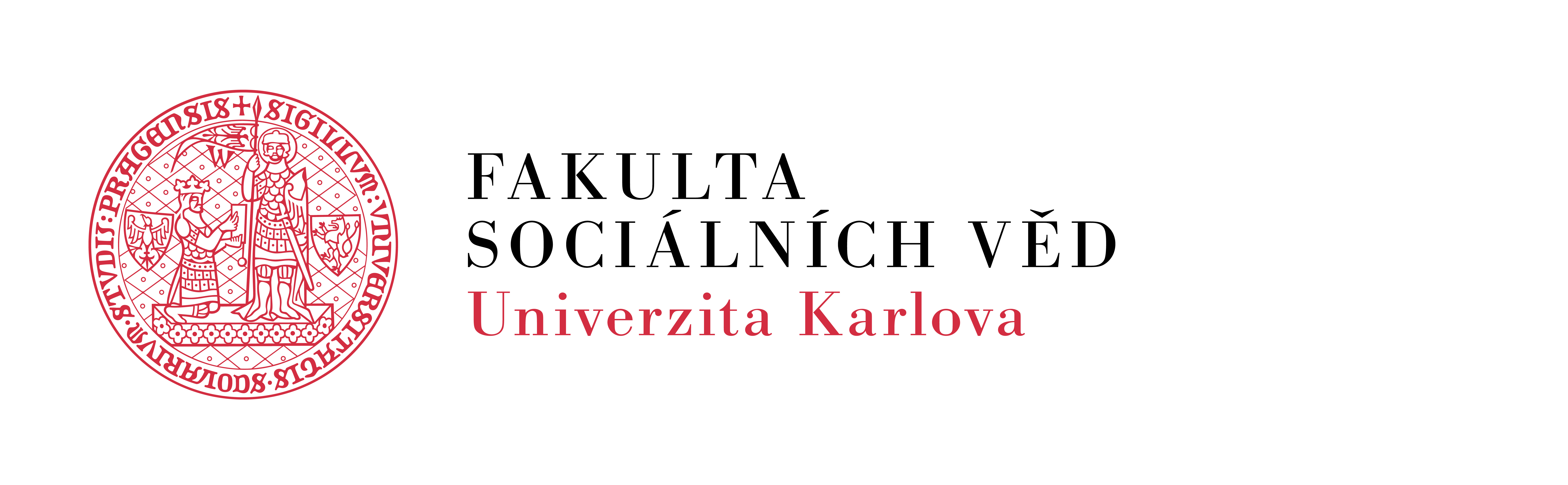 Výroční zpráva za rok 2016FSV UK, Praha 2017ObsahSlovo děkanaVážení kolegové, milí studenti, drazí přátelé a příznivci naší fakulty, ctění čtenáři,čas plyne nezastavitelně, a tak letos předkládáme Vaší pozornosti výroční zprávu Fakulty sociálních věd Univerzity Karlovy naposledy jménem současného vedení. Činíme tak s mým úvodním slovem již posedmé, tentokrát za rok 2016. Stále ale platí, že pro mne osobně zůstává tento náš vzájemný kontakt opravdovým potěšením a radostí, ale i poctou i závazkem. Letošní bilancování mne jen utvrzuje v upamatování si, jak nesamozřejmá je Vaše starost i Váš čas, který fakultě spolu se svou pozorností při čtení výroční zprávy věnujete. Vaší péče, pozornosti i náklonnosti si velmi ceníme a uděláme vše pro to, aby jí zůstala naše fakulta hodna i nadále.Za uplynulých sedm let jsme ušli významný kus cesty. Fakulta se proměnila, zásadně rozrostla, téměř zdvojnásobila svůj obrat a našla svůj nový obraz v orientaci na internacionalizaci vzdělávání i vědeckého působení. Růst s sebou nesl i nové úkoly a nové výzvy. A fakulta se jich zhostila se ctí a plným právem se nyní může měřit se světem a v kontextu České republiky považovat za jedno z nejlepších pracovišť ve všech oborech, které pěstuje. Rosteme nejrychleji ze všech fakult Univerzity Karlovy a na univerzitní půdě je nás slyšet – jsme emancipovanou součástkou univerzitního prostředí.Skutečnost, že výroční zpráva ani letos nepřináší žádná dramatická překvapení a nepopisuje žádné divoké veletoče, vnímám jako doklad zdravé podstaty a přirozeného dospívání. Je to jen a pouze dobře. Stále v tomto směru platí má loňská slova – vždyť už jsme na nějaké divočení i staří. Máme za sebou čtvrtstoletí, jsme vrstevníky svých nejstarších studentů a místo hledání sebe sama vstupujeme – měřeno lidským věkem – do časů dospělosti, moudrosti a budování pevného zázemí. Snad i proto už můžeme nadále za největší úkol nadcházejících let považovat „jen“ prosté budování – čeká nás rekonstrukce a dostavba jinonického areálu. Musíme totiž vnějším pláštěm dostihnout tolik překotný rozvoj samotné podstaty fakulty při výuce a bádání.Snad Vás neurazím, když uvěřím, že sdílíme přání, aby naše fakulta prospívala, rostla a moudřila i nadále.Vám všem pak patří veliké poděkování za všechnu dosavadní přízeň. Zachovejte, prosím, Fakultě sociálních věd Univerzity Karlovy svou náklonnost – zaslouží si to!Jakub Končelík, děkan1. Orgány fakulty1.1 Vedení FSV UKDěkanPhDr. Jakub Končelík, Ph.D.Proděkanidoc. PhDr. Michal Kubát, Ph.D.proděkan pro vědu a výzkum a doktorské studiumDoc. PhDr. Michal Kubát, PhD. byl ke dni 1. listopadu 2016 odvolán z funkce proděkana pro vědu a výzkum a pro doktorské studium (odvolán z důvodu podání rezignace). Po ukončení jeho působení ve funkci proděkana měl na starosti doktorské studium dočasně proděkan Petr Soukup a agendu vědy a výzkumu děkan fakulty PhDr. Jakub Končelík, Ph.D.  PhDr. Natálie Švarcová, Ph.D.proděkanka pro ekonomikuPhDr. Ing. Petr Soukupproděkan pro studijní záležitostidoc. MgA. Filip Láb, Ph.D.proděkan pro vnější vztahyPhDr. Zuzana Kasáková, Ph.D. (od 1. 6. 2015)proděkanka pro zahraniční stykyJUDr. PhDr. Tomáš Karásek, Ph.D.proděkan pro rozvojTajemník fakultyKontrolou chodu děkanátu s pravomocemi v rozsahu funkce tajemníka byla od 1. září 2015 do 30. dubna 2016 pověřena PhDr. Natálie Švarcová, Ph.D. Od 1. května 2016 do 31. října 2016 byla tajemnicí Mgr. Lenka Doleželová. Od 1. listopadu 2016 - do nástupu nového tajemníka – byl pověřen kontrolou chodu děkanátu s pravomocemi v rozsahu funkce tajemníka Mgr. Tomáš Gec.1.2 Akademický senát FSV UKAkademický senát fakulty má celkem 20 členů a skládá se ze dvou komor – pedagogické a studentské, z nichž každá má 10 členů. V roce 2016 působil Akademický senát v tomto složení:Složení Akademického senátu FSV UK: 
Předsednictvo:Předseda: PhDr. David Emler, Ph.D.Místopředseda: PhDr. Karel HöferČlen předsednictva: doc. PhDr. Jan Halada, CSc.Členka předsednictva: Mgr. Markéta HavelkováPedagogická komora:Mgr. Ing. Olga AngelovskáRNDr. Michal Červinka, Ph.D.PhDr. Ondřej Ditrych, MPhil. Ph.D.PhDr. David Emler, Ph.D.doc. PhDr. Jan Halada, CSc.PhDr. Vilém Novotný, Ph.D.Mgr. Michal PaulusMgr. Karel Svoboda, Ph.D.PhDr. Kamil Švec, Ph.D.Mgr. Tomáš Weiss, M.A., Ph.D.Studentská komora:PhDr. Karel Höfer
Mgr. Markéta Havelková
Bc. Miroslav Čermák
Ema Fischerová
Bc. Jaroslav Ježek
Bc. Pavel Martiník
Mgr. Karolína Musilová
Mgr. Bc. Tereza Svobodová
Mgr. Sandra Štefaniková
Libor Ulrich Změny ve složení Akademického senátu:Kateřina Písačková a Ondřej Doskočil rezignovali a byli nahrazeni Sandrou Štefanikovou a Pavlem Martiníkem.1.3 Vědecká rada FSV UKSložení vědecké rady FSV UK s platností od 1. července 2014:PředsedaPhDr. Jakub Končelík, Ph.D.Řádní členovédoc. PhDr. Stanislav Balík, Ph.D.doc. RNDr. Ing. Michal Černý, Ph.D.prof. PhDr. Marie Bořek-Dohalská, DrSc.Dr. Ing. Zdeněk Drábekprof. PhDr. Stanislav Hubík, CSc.JUDr. Michal Illnerprof. PhDr. Jiří Kabele, Ph.D.doc. PhDr. Jan Karlas, M.A., Ph.D.doc. Ing. Michal Kejak, M.A., CSc.RNDr. Tomáš Kostelecký, CSc.PhDr. Dušan Kováč, DrSc.doc. Mgr. Ing. Petr Kratochvíl, Ph.D.prof. PhDr. Jiří Kraus, DrSc.doc. PhDr. Michal Kubát, Ph.D.prof. PhDr. Jaroslav Kučera, CSc.prof. Ing. Lubomír Mlčoch, CSc.doc. Ing. Daniel Münich, Ph.D.prof. MgA. David Jan Novotnýprof. PhDr. Martin Potůček, CSc., MSc.prof. PhDr. Lenka Rovná, CSc.prof. PhDr. Blanka Říchová, CSc.prof. RNDr. Ing. František Turnovec, CSc.prof. RNDr. Jan Ámos Víšek, CSc.prof. Ing. Miloslav Vošvrda, CSc.doc. PhDr. Jiří Winkler, Ph.D.doc. JUDr. PhDr. Jan Wintr, Ph.D.Čestní členovéprof. Dr. Detlef Brandesprof. Pawel Dembinski, Ph.D.prof. Svennik Hoyerprof. PhDr. Frank L. Kaplanprof. Dr. Zdislaw Krasnodebskiprof. PhDr. Jan Křen, DrSc.prof. PhDr. Miroslav Kusý, CSc.prof. Christian Lequesneprof. Ing. Michal Mejstřík, CSc.prof. Georges Minkprof. Dr. Miroslav Novákprof. PhDr. Michal Reiman, DrSc.prof. Stein Ringenprof. Jacques Rupnikprof. PhDr. Ilja Šrubařprof. PhDr. Jan Švejnar, Ph.D.prof. Laszlo Varadi1.4 Organizační struktura FSV UKInstitutyInstitut ekonomických studiíInstitut komunikačních studií a žurnalistikyInstitut mezinárodních studiíInstitut politologických studiíInstitut sociologických studiíDalší součástiCentrum pro sociální a ekonomické strategieKabinet jazykové přípravyStředisko vědeckých informacíCentrum informatiky a výpočetní technikyDěkanát2. Studenti a studiumPhDr. Ing. Petr Soukup, proděkan pro studijní záležitosti a další formy vzdělávánídoc. PhDr. Michal Kubát, Ph.D., proděkan pro vědu a výzkum a pro doktorské studium Na FSV UK převažuje vzdělávání v akreditovaných programech pregraduálního a doktorského studia. Fakulta nabízí též celou řadu možností v oblasti celoživotního vzdělávání, konkrétně přípravné kurzy (tzv. studijní pobyty), kvalifikační kurzy pro veřejnost a kurzy univerzity třetího věku. V rámci pregraduálního studia je v současnosti akreditováno 41 studijních programů (13 na bakalářském stupni a 28 pro navazující magisterské studium), studenti mohou studovat v prezenční formě nebo kombinované (v současnosti v 5 akreditovaných programech). S ohledem na novelu vysokoškolského zákona nedochází od června 2016 ke vzniku žádných nových studijních programů, je předpokládáno, že nové akreditace budou udělovány na UK zhruba od druhé poloviny roku 2018. Převážná část výuky probíhá v českém jazyce, ale přibývá též akreditovaných cizojazyčných oborů, nyní jich má fakulta již osmnáct.Agendu spojenou s výukou měli na fakultě rozdělenu dva proděkani: proděkan pro studijní záležitosti a další formy vzdělávání (odpovídal za realizaci pregraduálních studijních programů a celoživotního vzdělávání a rigorózního řízení) a proděkan pro vědu a výzkum a pro doktorské studium (odpovídal za realizaci doktorských studijních programů). Funkci proděkana pro studijní záležitosti zastává od února 2010 PhDr. Ing. Petr Soukup, funkci proděkana pro vědu a výzkum a pro doktorské studium zastával od března 2015 do října 2016 doc. PhDr. Michal Kubát, Ph.D. Po ukončení jeho působení ve funkci proděkana měl na starosti doktorské studium dočasně proděkan Petr Soukup.  Organizačně a administrativně zajišťuje studijní agendu na fakultě studijní oddělení, v jehož čele stojí od ledna 2015 Mgr. Dana Svobodová.Klíčovými osobami jednotlivých studijních programů v pregraduálním studiu jsou i garanti těchto programů, v případě doktorských studijních programů garanti společně s oborovými radami. S těmito funkcionáři proděkani připravují změny v programech a předpisech upravujících jednotlivé formy a typy studia.2.1 Zpráva o pregraduálním studiu na FSV UKV roce 2016 probíhala výuka ve 41 akreditovaných studijních programech. Celkový počet pregraduálních studentů činil 4122, což je hodnota srovnatelná s předchozím rokem. Ke studiu se zapsalo na podzim 2016 celkem 1547 nových studentů bakalářského a navazujícího magisterského studia, jde o počet srovnatelný s údaji za roky 2014 a 2015. Cílem fakulty stále zůstává udržování počtu studentů v českých programech a navyšování počtu studentů v cizojazyčných programech. Ostatně toto se fakultě dlouhodobě daří (více lze nalézt v části věnované zahraničním vztahům fakulty). V roce 2016 úspěšně zakončilo svá pregraduální studia na FSV 947 studentů, jde opět o hodnotu obdobnou údajům z předchozích dvou let.V oblasti stipendií čerpaných na jednotlivé účely nedošlo k výrazným proměnám čerpaných částek. Věcně ovšem došlo k podstatné změně v oblasti stipendií za výjezdy studentů (Účelová stipendia podle čl. 5 odst. 2 písm. a), c) a d) Stipendijního řádu UK platného před 16. 12. 2016), kdy namísto plošné podpory všech studentských výjezdů jsou od podzimu 2016 podporovány jen výjezdy na mezifakultní a meziuniverzitní dohody, aby došlo ke spravedlivější podpoře různých typů výjezdů (zejména s ohledem na program Erasmus).V roce 2016 započaly změny iniciované novelou zákona o vysokých školách, na úrovni univerzity byly připraveny nové vnitřní předpisy. V návaznosti na ně budou v první polovině 2017 připraveny nové vnitřní fakultní předpisy a na podzim roku 2017 podá univerzita žádost o institucionální akreditaci, která umožní akreditovat nové studijní programy přímo na univerzitě. V oblasti nabídky studijních oborů došlo k rozšíření o nově nabízený program European Politics and Society: Vaclav Havel Joint Master Programme, dále došlo ke sloučení některých studijních programů v oblasti teritoriálních studií a vznikl nový navazující magisterský studijní program  Master in Area Studies. V oblasti SIS a studijních plánů došlo k zavedení elektronické podoby státních zkoušek a byl dokončen převod starších bakalářských a diplomových prací do elektronické podoby. Plně je využíván modul pro elektronickou evidenci stipendií v pregraduálním i postgraduálním studiu, díky kterému je zadávání i evidence stipendií výrazně zjednodušeno. Na základě smlouvy s PF UK (podepsané na podzim 2016) se studenti FSV mohou bezplatně účastnit výuky TV, PF naopak finančně kompenzuje účast studentů PF na výuce realizované na FSV. PGS a CŽV2.2 Zpráva o doktorském studiuV roce 2016 Fakulta sociálních věd UK realizovala studium v osmi doktorských studijních oborech (Ekonomie, Mediální studia, Mezinárodní teritoriální studia, Moderní dějiny, Mezinárodní vztahy, Politologie, Sociologie a Veřejná a sociální politika), a to v rámci šesti doktorských studijních programů (Ekonomické teorie, Historické vědy, Mediální a komunikační studia, Mezinárodní teritoriální studia, Politologie a Sociologie). Studium v každém z nabízených oborů bylo řízeno příslušným garantem a oborovou radou. Fakulta uskutečňovala doktorské studium v pěti anglických studijních oborech doktorského studia (Economics, International Relations, Political Science, Public and Social Policy, Sociology). V roce 2016 pracovalo celkem 20 doktorských studentů v Centrech doktorských studií, jejichž cílem je poskytnout zázemí nejlepším doktorským studentům tak, aby mohli zahájit na půdě FSV UK svoji akademickou kariéru, zapojit se do výzkumné činnosti fakultních pracovišť a úspěšně publikovat výsledky své vědecké práce. Celkově v roce 2016 studovalo na FSV UK 231 doktorandů v prezenční a 168 doktorandů v kombinované formě studia. Studijní obory v anglickém jazyce studovalo 28 doktorandů. 2.3 Zpráva o přípravných kurzech (studijních pobytech) na FSV UKV roce 2016 probíhaly na FSV UK studijní pobyty, které navštěvovalo 33 účastníků. Největší zájem byl tradičně o studijní pobyty na Institutu komunikačních studií a žurnalistiky. Úspěšní účastníci studijních pobytů mohou být přijati ke studiu bez přijímací zkoušky.2.4 Zpráva o Univerzitě třetího věku na FSV UKKurzy Univerzity třetího věku (U3V) se na FSV UK realizují jako program celoživotního vzdělávání podle § 60 Zákona č. 111/1998 Sb., o vysokých školách a v souladu s Řádem celoživotního vzdělávání Univerzity Karlovy. Celkem se v roce 2016 ve 20 kurzech nabízených v rámci Univerzity třetího věku zúčastnilo výuky 498 posluchačů, což představovalo výrazný nárůst proti předchozímu roku, kdy Univerzitu třetího věku navštěvovalo 334 posluchačů. V roce 2016 nejvíce posluchačů navštěvovalo kurzy Seminář výtvarného umění, Filmový seminář, Současná čeština v praxi a v médiích a Mobilní technologie.    2.5 Zpráva o dalších vzdělávacích aktivitáchV rámci dalších vzdělávacích aktivit FSV UK poskytovala v roce 2016 tyto kurzy: přípravný kurz určený zájemcům o obor Mezinárodní teritoriální studia, který  navštěvovalo  34 účastníků, přípravný kurz určený zájemcům o obor Česko-německá studia navštěvovalo 10 účastníků a dále Spring a Summer University IMS, které absolvovalo 62 účastníků; v průběhu studia se studenti účastní profesních stáží v institucích státní a veřejné správy, neziskových organizacích a médiích s cílem získat praktické dovednosti z oboru.V souladu se zvýšenými požadavky na rigorózní řízení (část práce či celá práce má být publikována) bylo v roce 2016 úspěšně ukončeno jen 7 rigorózních řízení (v roce 2015 to bylo 15, v roce 2014 pak dokonce 33). 2.6 Studijní programy – počty studentů 2013–2016Vysvětlivky:	B – bakalářské studium,  N – navazující magisterské studium,  P – doktorské studium  k  31.10. 2016  2.7 Absolventi 2013–2016	Vysvětlivky:	B – bakalářské studium, N –  navazující magisterské studium, P – doktorské studium od 1.11. 2015 do 31.10. 2016 (včetně)  ** zaměněné řádky IEPS a MSP v roce 20152.8 Přijímací řízení 2013–2016Vysvětlivky: B – bakalářské studium, N –  navazující magisterské studium, P – doktorské studium2.9 Přehled vyplacených stipendií2.10 Celoživotní vzdělávání  2.10.1 Univerzita 3. věku 20142.10.2 Univerzita 3. věku 20152.10.3 Univerzita 3. věku 20162.11.1 Rigorózní řízení 20142.11.2 Rigorózní řízení 20152.11.3 Rigorózní řízení 2016 2.12.1 Placené studijní pobyty 2013 - 2014
(počet pobytů vč. zahraničních)2.12.2 Placené studijní pobyty 2014 - 2015
(počet pobytů vč. zahraničních)2.12.3 Placené studijní pobyty 2015 - 2016
(počet pobytů vč. zahraničních)3. Věda a výzkumdoc. PhDr. Michal Kubát, Ph.D., proděkan pro vědu a výzkum a pro doktorské studium 3.1. Úvodní zprávaVědecké a výzkumné aktivity Fakulty sociálních věd zahrnovaly práce na dalším řešení Programů rozvoje vědních oblastí na Univerzitě Karlově P17 Vědy o společnosti, politice a médiích ve výzvách doby a P23 Ekonomie a finance. Malé řešitelské týmy se také podílely na řešení projektů P07 Psychosociální aspekty kvality lidského života a P20 Kulturní, sociální a historická antropologie. Institut mezinárodních studií koordinoval univerzitní výzkumné centrum – Centrum pro výzkum kolektivní paměti, na kterém spolupracují odborná pracoviště Filozofické fakulty a Fakulty humanitních studií. Institut ekonomických studií se podílel na řešení univerzitního výzkumného centra – Center for Advanced Economic Studies, které koordinuje CERGE-EI. V roce 2016 bylo na fakultě řešeno 142 grantových projektů. Podrobný přehled řešených projektů je uveden v bodě 3.5. a 3.6. V roce 2016 bylo na FSV zahájeno řešení 34 nových vědeckých projektů získaných v domácích i zahraničních grantových soutěžích. Konkrétně se jednalo o projekty Grantové agentury České republiky (GA ČR), Technologické agentury ČR (TA ČR), Ministerstva vnitra ČR, Evropské komise (H2020, EACEA), Ministerstva zahraničních věcí ČR, Ministerstva kultury ČR, Aktion Österreich, International Visegrad Fund a Česko-německého fondu budoucnosti. V soutěžích GA ČR uspělo 9 projektů z celkového počtu 29 podaných projektů. V soutěži Grantové agentury Univerzity Karlovy (GA UK) bylo přijato k řešení 30 z celkem 94 podaných studentských projektů. V rámci rozpočtu fakulty pokračovala podpora vydávání 5 odborných recenzovaných časopisů: impaktovaného časopisu Czech Journal of Economics and Finance (Institut ekonomických studií), časopisů evidovaných v databázi Scopus Central European Journal of Public Policy (Centrum pro sociální a ekonomické strategie) a The Annual of Language & Politics and Politics of Identity (Institut politologických studií). Dále podporu získaly i časopis Acta Politologica (Institut politologických studií) a časopis Mediální studia (Institut komunikačních studií a žurnalistiky), které jsou zařazeny do databáze ERIH Plus. V roce 2016 pokračoval systém podpory vydávání vědeckých monografií pracovníků fakulty, který spravuje Ediční komise FSV UK.  Celkem bylo podpořeno vydání 9 monografií.Podpořené monografie v roce 2016Z vědecké činnosti pocházela téměř třetina celkových příjmů fakulty, celkem 107 327 000,- Kč (podrobněji viz níže uvedená tabulka Přidělené finanční zdroje na vědu a výzkum v roce 2016).Přidělené finanční zdroje na vědu a výzkum v roce 2016 (v tis. Kč)3.2 Programy rozvoje vědních oblastí Univerzity Karlovy řešené na Fakultě sociálních věd 3.3 Souhrnný přehled projektů dle pracovišť3.4 Specifický vysokoškolský výzkum3.5 Tuzemské programy a projektyGrantová agentura ČRTechnologická agentura ČR (program Omega)Grantová agentura UKMinisterstvo vnitra ČRMinisterstvo kultury ČR  Ministerstvo zahraničních věcí ČR  Vzdělávací nadace Jana HusaČesko-německý fond budoucnostiMagistrát hl. města Praha Ministerstvo financí ČR- Fond partnerstvíNadace SophiaStátní fond kinematografieSpoluřešitelské projektyČesko-německý fond budoucnostiGrantová agentura ČRTechnologická agentura ČRMinisterstvo vnitra ČR3.6 Zahraniční programy a projektyHorizon 2020EACEA – The Education, Audiovisual and Culture Executive Agency7. rámcový programEconomic & Social Research Council Aktion Österreich GDN - CERGE-EI European University InstituteInternational Visegrad FundProgram malých grantů U. S. EmbassySpoluřešitelské projektyHorizon 20207. rámcový programEvropská komise – Generální ředitelství Home AffairsOstatní zahraniční programy3.7 Jmenovací a habilitační řízeníSeznam docentů jmenovaných v roce 2016Seznam profesorů jmenovaných v roce 20163.8 Publikační činnost interních pracovníků fakultyPublikační činnost interních pracovníků fakulty v roce 2016 podle pracoviště3.9 Vědecké konference, semináře a přednášky pořádané a spolupořádané fakultou a jednotlivými součástmi v roce 2016Institut ekonomických studiíChallenges for Financial Stability in Europe, mezinárodní konference pořádaná ve spolupráci s ČNB, 6. – 7. 10. 2016, Praha, Česká národní bankaEnergy and Climate Economic and Modeling, 18. ročník mezinárodní konference organizované ve spolupráci s Centrem pro otázky životního prostředí UK a VŠE, 3. - 4. 11. 2016, Praha, Vysoká škola ekonomickáInstitut komunikačních studií a žurnalistiky a Centrum mediálních studiíSoučasnost a budoucnost Syndikátu novinářů ČR, veřejná diskuse z cyklu Rozpravy o českých médiích, 28. 1. 2016, Praha, FSV, Smetanovo nábř.Náboženství a jeho prvky ve virtuální realitě, 3. ročník mezinárodní konference, 28. 1. 2016, Praha, FSV, Smetanovo nábř.Mediální soudy, veřejná diskuse z cyklu Rozpravy o českých médiích, 25. 2. 2016, Praha, FSV, Smetanovo nábř.Game Studies, přednášky (Carl Therrien, University Montreal, Martin Picard, Universität Leipzig) a workshop, 1. – 2. 3. 2016, Praha, FSV, Smetanovo nábř.Důvěryhodnost zdrojů ve zpravodajství, veřejná diskuse z cyklu Rozpravy o českých médiích, 31. 3. 2016, Praha, FSV, Smetanovo nábř.Alternativní média (Matteo Stocchetti, Arcada University), přednáška, 5. 4. 2016, Praha, FSV, Smetanovo nábř.VIZE TELEVIZE, veřejná diskuse z cyklu Rozpravy o českých médiích, 28. 4. 2016, Praha, FSV, Smetanovo nábř.Inovace a inovativní projekty v médiích, veřejná diskuse z cyklu Rozpravy o českých médiích, 26. 5. 2016, Praha, FSV, Smetanovo nábř.Volební zpravodajství, mezinárodní seminář pořádaný ve spolupráci s Českou televizí a Sdružením agentur pro výzkum trhu a veřejného mínění Simar, 7. 6. 2016, Praha, KarolinumVliv vyhledavačů a sociálních médií na podobu zpravodajství, veřejná diskuse z cyklu Rozpravy o českých médiích, 25. 10. 2016, Praha, FSV, Smetanovo nábř.6th European Communication Conference, mezinárodní konference, 9. – 12. 11., Praha, Kongresové centrumAmerické prezidentské volby a média, veřejná diskuse z cyklu Rozpravy o českých médiích, 24. 11. 2016, Praha, FSV, Smetanovo nábř.Vizualizace médií, veřejná diskuse z cyklu Rozpravy o českých médiích, 15. 12. 2016, Praha, FSV, Smetanovo nábř.Institut mezinárodních studiíExploring archives of international humanitarian organizations: the ICRC's role in repatriating prisoners of war in the aftermath of World War One, přednáška uspořádaná v rámci projektu podpořeného z Fondu partnerství (dr. Hazuki Tate, Université de Geneve), 20. 1. 2016, Praha, FSV, RytířskáBrewing Ethnicity: Revisiting the 1897 Riots and Beer Boycotts in Pilsen (Alison Orton, University of Illinios at Chicago), seminář uspořádaný ve spolupráci s Masarykovým ústavem a Archivem AV ČR, v.v.i., 15. 2. 2016, Praha, ÚČL AV ČRLegionnaries in Interwar Czechoslovakia – Political and Symbolic Presence (Marcin Jarząbek, Uniwersytet Jagielloński w Krakowie), seminář uspořádaný ve spolupráci s Masarykovým ústavem a Archivem AV ČR, v.v.i., 22. 2. 2016, Praha, ÚČL AV ČRThe International Labour Organization and technical assistance: a social path for development (1929-1949), přednáška uspořádaná v rámci projektu podpořeného z Fondu partnerství (dr. Veronique Stenger, Université de Geneve), 24. 2. 2016, Praha, FSV, RytířskáRussian propaganda in Ukraine, debata (host: Yevhen Fedchenko), 29. 2. 2016, Praha, FSV, Smetanovo nábř.Nationale Identitäten in Deutschland, Polen und Tschechien im transnationalen Kontext, interdisciplinární workshop pořádaný společně s Universität Regensburg, 13. – 18. 3. 2016, Bad KissingenFrom Language to Nation: Multilingualism in the Habsburg Army, 1868–1914 (Tamara Scheer, Ludwig Boltzmann Institut für historische Sozialforschung, Wien), seminář uspořádaný ve spolupráci s Masarykovým ústavem a Archivem AV ČR, v.v.i., 14. 3. 2016, Praha, ÚČL AV ČRZa naši a vaši svobodu: Havel a Litva, diskuse (hosté: A. Vondra, A. Grybauskas, L. Švec, E. Raudonikis), 14. 3. 2016, Praha, Knihovna Václava HavlaThe Making of a “European City”? Athens in the 20th Century (prof. Dr. Rainer Liedtke, Institut für Geschichte - Universität Regensburg), přednáška, 21. 3. 2016, Praha, FSV, JinoniceObraz sovětského Ruska v rámci meziválečné československé kulturní levice (Kateřina Šimová, Institut mezinárodních studií FSV UK, Praha), seminář uspořádaný ve spolupráci s Masarykovým ústavem a Archivem AV ČR, v.v.i., 4. 4. 2016, Praha, ÚČL AV ČRVariation in national parliamentary control and inter-parliamentary cooperation in EU affairs, společný workshop s IPS v rámci projektu Erasmus Academic Network „Pademia“, Parliamentary Democracy in Europe, 5. 4. 2016, Praha, FSV, RytířskáSeminar zur Zeitgeschichte und Zeitgeschehen in Mitteleuropa seit dem späten 19. Jahrhundert, workshop pořádaný společně s Universität Wien a podpořený organizací AKTION Österreich – Tschechische Republik, 7. – 9. 4. 2016, VídeňZápadní žurnalistikou vyvolen? K pronikání pojmu „disident“ v českém nezávislém diskurzu 70. let (Peter Bugge, Aarhus Universitet), seminář uspořádaný ve spolupráci s Masarykovým ústavem a Archivem AV ČR, v.v.i., 11. 4. 2016, Praha, ÚČL AV ČRPracticing transnational history: juvenile delinquency and the juvenile courts as a testing ground (19th-20th centuries), přednáška uspořádaná v rámci projektu podpořeného z Fondu partnerství (prof. Joelle Droux, Université de Geneve), 20. 4. 2016, Praha, FSV, RytířskáFrom the Berlin Wall to Brexit: Why Politics Needs a Free Press (Daniel Johnson, filosof, historik a novinář (The Standpoint Magazine)), přednáška, 25. 4. 2016, Praha, CEFRESDvanáct let členství ČR v EU: Splnila se naše i bruselská očekávání?, veřejná diskuse u příležitosti výročí vstupu ČR do EU, ve spolupráci s Knihovnou Václava Havla a Institutem pro evropskou politiku EUROPEUM, 26. 4. 2016, Praha, Knihovna Václava HavlaImigrační krize, současné postoje České republiky a vzdělávání diplomatů v ČR, debata uspořádaná ve spolupráci s Diplomatickou akademií, s.r.o., 27. 4. 2016, Praha, FSV, JinoniceSlovenian experience with the migration crisis (M. Brglez, předseda parlamentu Slovinska), přednáška, 28. 4. 2016, Praha, FSV, RytířskáDiskuze s velvyslancem Izraele, Gary Korenem, uspořádaná ve spolupráci s IPS FSV UK, 3. 5. 2016, Praha, FSV, JinoniceMasculinity, manliness and fertility. A medical transnational history, přednáška uspořádaná v rámci projektu podpořeného z Fondu partnerství (Elodie Serna, Université de Geneve), 4. 5. 2016, Praha, FSV, RytířskáChorvatsko na křižovatce střední a jihovýchodní Evropy, přednáška ministra zahraničních a evropských věcí Chorvatské republiky Miro Kovače, Ph. D. uspořádaná ve spolupráci s velvyslanectvím Chorvatské republiky v Praze, 5. 5. 2016, Praha, FSV, Smetanovo nábř.Die Max-Planck-Gesellschaft 1948–2002 und ihre Sozialgeschichte. Perspektiven auf ein Forschungsprogramm (Ulrike Thoms, Max Planck Institut für Wissenschaftsgeschichte, Berlin), seminář uspořádaný ve spolupráci s Masarykovým ústavem a Archivem AV ČR, v.v.i., 9. 5. 2016, Praha, ÚČL AV ČROslavy Svátku práce za první republiky (Pavel Horák, Masarykův ústav a Archiv AV ČR, Praha), seminář uspořádaný ve spolupráci s Masarykovým ústavem a Archivem AV ČR, v.v.i., 16. 5. 2016, Praha, ÚČL AV ČRBlack Twitter as Black Protest (Derrais Carter, Ph.D.), přednáška, 17. 5. 2016, Praha, FSV, JinoniceCurrent Populism in Europe: Impact on the Political Landscape, 2. ročník mezinárodní konference uspořádaná za podpory Heinrich Böll Stiftung a Goethe Institut, 23. – 24. 5. 2016, Praha, Goethe InstitutBeyond the Cold War. Transnational encounters between East and West, přednáška uspořádaná v rámci projektu podpořeného z Fondu partnerství (prof. Sandrine Kott, Université de Geneve), 1. 6. 2016, Praha, FSV, RytířskáInternational Association for the Study of German Politics, 42. výroční konference IASGP, 16. -17. 6. 2016, Praha, Goethe InstitutPast, Present and Future of Global Migration, kulatý stůl uspořádaný ve spolupráci s Knihovnou Václava Havla, 20. 6. 2016, Praha, Knihovna Václava HavlaDemocratic Transformation in Post-conflict Societies: Path to Ensured Success?, mezinárodní konference pořádána společně s Friedrich Ebert Stiftung a za podpory Česko-německého fondu budoucnosti, 26. – 27. 9. 2016, Praha, FSV, Smetanovo nábř.Všechno, co jste chtěli vědět o předvolebních debatách v USA, ale báli jste se zeptat, panelová diskuse, 13. 10. 2016, Praha, FSV, Jinonice6. česko-rakouské dny historiků. Téma: Z 20. století do nového tisíciletí. Rakousko a Československo/Česká republika 1986–2016., Waldviertel Akademie, spolupořadatelé Stálá konference českých a rakouských historiků ke společnému kulturnímu dědictví a Institut mezinárodních studií FSV UK, 10. – 11. 11. 2016, Raabs an der ThayaTheorising German foreign policy, mezinárodní seminář, 8. 12. 2016, Praha, FSV, Smetanovo nábř.Institut politologických studiíMunicipal Amalgamation and its alternatives. A European comparision (prof. Jochen Franzke, Universität Postdam), série přednášek, 17. – 19. 2. 2016, Praha, FSV, JinoniceInternet-based research (Maya Hadar, Universität Konstanz), série přednášek, 29. 2. – 4. 3. 2016, Praha, FSV, JinonicePathways to the Presidency: the 2016 US Presidential Nomination Process (Daniel L. Palazzolo, University of Richmond), přednáška, Politologický klub IPS, 9. 3. 2016, Praha, FSV, JinoniceBritain and the European Union (Alistair Jones, De Montfort University, Leicester), série přednášek, 29. 3. – 8. 4. 2016, Praha, FSV, JinoniceNové výzvy Evropské unie, diskuse (hosté: Jiří Pospíšil, Tomáš Prouza, Ivo Šlosarčík, Tomáš Halík, Václav Bělohradský), Politologický klub IPS, 30. 3. 2016, Praha, UK, CeletnáRozvoj a spolehlivý provoz přenosové soustavy:významný faktor bezpečnosti ČR, workshop, 30. 3. 2016, Praha, Senát ČRVariation in national parliamentary control and inter-parliamentary cooperation in EU affairs, workshop, 4. 4. 2016, Praha, FSV, RytířskáAmerican Legal System (prof. Charles D. Hadley, University of New Orleans), série přednášek, 4. – 15. 4. 2016, Praha, FSV, JinoniceAmerican Political Institutions (David Neubauer, University of New Orleans), série přednášek, 4. – 15. 4. 2016, Praha, FSV, JinoniceAmerican Society and Law (Nancy Maveety, Tulane University), série přednášek, 4. – 15. 4. 2016, Praha, FSV, JinoniceDr. Doron Avital, veřejná přednáška, Politologický klub IPS, 18. 4. 2016, Praha, FSV, Smetanovo nábř.Diskuze s velvyslancem Izraele, Gary Korenem, uspořádaná ve spolupráci s IMS FSV UK, 3. 5. 2016, Praha, FSV, JinoniceRuská propaganda (hosté: Ivana Smoleňová, Prague Security Institute, analytik Roman Máca a novinář Ondřej Soukup), diskuse, Politologický klub IPS, 11. 5. 2016, Praha, FSV, Smetanovo nábř.Prezidenti a strany: spoluhráči, nebo soupeři?, konference, 19. 5. 2016, Praha, FSV, Smetanovo nábř.Political dimensions of music subcultures in post-socialism, mezinárodní konference, 20. – 21. 5. 2016, Praha, FSV, JinoniceKrize, katastrofy, kolapsy: Jak jim může EU a Česko čelit?, mezinárodní konference pořádaná ve spolupráci s Friedrich-Ebert-Stiftung, HZS ČR a Poradním sborem rektora UK k aktuálním otázkám a problémům současného světa, 10. 6. 2016, Praha, UK (Profesní dům), Malostranské nám.Iniciativa Pás a Stezka: Výzvy, příležitosti a priority pro Čínu, Evropu a Česko, mezinárodní konference pořádaná ve spolupráci s Česko-čínským centrem Univerzity Karlovy a China Center for Contemporary World Studies, 7. 9. 2016, Praha, UK (Profesní dům), Malostranské nám.ECPR General Conference, mezinárodní konference, 7. – 10. 9. 2016, Praha, FSV, PF a FFProtagonists of national movements. A preliminary workshop, mezinárodní workshop pořádaný ve spolupráce s NISE, University of Antwerp a Centre de Recherche Bretonne et Celtique (CRBC), 8. 9.  2016, Praha, FSV, JinoniceKrajské volby 2016 (hosté: dr. Kamil Švec, dr. Jan Charvát, analytička Marie Bastlová), diskuse, Politologický klub IPS, 13. 10. 2016, Praha, FSV, Smetanovo nábř.Jak se může Evropa poučit z izraelské zkušenosti s terorismem? (Daniel Schueftan), přednáška, 13. 10. 2016, Praha, FSV, UK, CeletnáRadikalizace v Europě – mýty, pravda a realita, konference, 19. 10. 2016, Praha, UK, KarolinumVěda - výzkum- inovace – vzdělávání. Klíč k prosperitě a bezpečnosti EU, Česka a Slovenska, 12. Pražská bezpečností konference organizovaná ve spolupráci s Friedrich-Ebert-Stiftung, 4. 11. 2016, Praha, Národní technická knihovna6th Strategic and Geopolitical Issue in the Contemporary World Conference, mezinárodní konference pořadaná ve spolupráci s Anglo-American University a Taipei Economic and Cultural Office, Prague, 11. 11. 2016, Praha, Anglo-American UniversityAmerické prezidentské volby, diskuse (hosté: Roman Joch, Občanský institut, Alexandr Vondra, Kryštof Kozák, katedra severoamerických studií FSV UK, Daniel Anýž, Newsweek), Politologický klub IPS, 16. 11. 2016, Praha, FSV, OpletalovaPražská agenda a sjezd Parlamentní sítě za nešíření a odstranění jaderných zbraní (PNND), konference pořádaná MZV ČR, Ústavem mezinárodních vztahů, IPS FSV UK a Metropolitní univerzitou, 1. – 2. 12. 2016, Praha, Černínský palácInstitut sociologických studiíRoma migration to and from Canada (host: Zsuzsanna Vidra Ph.D., Center for Policy Studies, CEU), 99. sociologický večer, 14. 1. 2016, Praha, FSV, Smetanovo nábř.Čtvrt století svobodného výzkumu trhu a veřejného mínění, konference, 10. 2. 2016, Praha, FSV, Smetanovo nábř.Panelová diskuze o stavu současné společnosti (hosté: Ondřej Císař, Anna Durnová, Jiří Kabele, Karel B. Müller), 100. sociologický večer, 3. 3. 2016, Praha, FSV, Smetanovo nábř.Definice politické a sociální role architektury v Československu padesátých let (host: S. Ferenčuhová, FSS MU), 101. sociologický večer, 17. 3. 2016, Praha, FSV, Smetanovo nábř.Výzkum zavádění modelu housing first pro ukončování bezdomovectví rodin s dětmi (host: Mgr. Š. Ripka, Ph.D., FSS OU) 102. sociologický večer, 6. 4. 2016, Praha, FSV, Smetanovo nábř.Projekce dokumentu Když máš práci, máš všechno (hosté: Tomáš Hlaváček a Petra Hlaváčková (režiséři), Michal Schuster, Muzeum romské kultury), 103. sociologický večer, 12. 4. 2016, Praha, FSV, Smetanovo nábř.Morální normy v různých kulturách: Co je a co není univerzální (doc. Mgr. Martin Kanovský, Ph.D., Fakulta sociálných a ekonomických vied, Univerzita Komenského), přednáška, 18. 4. 2016, Praha, FSV, JinoniceŠamanismus, věštění a vize v antropologické perspektivě (Jan Kapusty, Ph.D. z Katedry filosofie a společenských věd, Universita Hradec Králové), přednáška, 25. 4. 2016, Praha, FSV, Jinonice"Promiň, ale nevím, kdo jsi!" (host: L. Pitronová), 104. sociologický večer, 27. 4. 2016, Praha, FSV, Smetanovo nábř.Sociologické pohledy na migraci a uprchlictví: Slova, grafy, činy (hosté: Karel Čada, ISS FSV UK, Ludmila Wladyniak, Středisko Migrace ADCH Praha, Markéta Blažejovská, Evropské hodnoty z.s.), 105. sociologický večer, 11. 5. 2016, Praha, FSV, Smetanovo nábř.This ain’t no ghetto up in here’: Reflections on urban life and boxing gyms in the US, seminář, (host: prof. Joseph D. Lewandowski, University of Central Missouri), 13. 5. 2016, Praha, FSV, JinoniceDoktorandská konference sociologie a příbuzných společenských věd, konference pořádaná ve spolupráci s Katedrou sociologie FF UK a Sociologickým ústavem AV, 26. 5. 2016, Praha, FSV, Smetanovo nábř.,What is the value of policy theory, and how can we identify the most valuable insights and theories? a If the scientific evidence is identical, and most countries have signed the same international agreement, why is there high variation in global tobacco policies? (prof. Paul Cairney, University of Stirling), přednáška, 6. 9. 2016, Praha, FSV, JinoniceMonastic economies as alternative model: A world comparison (Isabelle Jonveaux, Ph.D., Universität Graz), přednáška, 10. 10. 2016, Praha, FSV, JinoniceAntropologie a sociologie (host: prof. Josef Kandert, FHS UK), 106. sociologický večer, 3. 11. 2016, Praha, FSV, Smetanovo nábř.Divadlo utlačovaných jako metoda kvalitativního výzkumu (host: Mgr. Dana Moree, Dr., FHS UK), 107. sociologický večer, 16. 11. 2016, Praha, FSV, Smetanovo nábř.Attitudes toward Immigrants, (Re)Konstrukce významu ve veřejné diskusi: Od léčby Evropskou unií k evropskému vazalství?, seminář (hosté: prof. Moshe Semyonov, Milan Hrubeš), 16. 11. 2016, Praha, FSV, JinoniceSociologie bez studia třídních nerovností? (host: doc. K. Nedbálková, FSS MU), 108. sociologický večer, 23. 11. 2016, Praha, FSV, Smetanovo nábř.Series of lectures on socio-political issues in Europe  (prof. Christian Fleck, Universität Graz), série přednášek pořádaná ve spolupráci s FHS UK a AV ČR, 6. - 8. 12. 2016, Praha, FSV, JinoniceIn Hirschman's footsteps: Is there a specific rhetoric of populism?, seminář (host: prof. Christian Fleck, Universität Graz), 8. 12. 2016, Praha, Sociologický ústav AV ČRFrench pragmatism and the renewal of contemporary sociology, společný workshop ISS, CEFRES a katedry historické sociologie FHS UK, 5. - 16. 12. 2016, Praha, FSV, Smetanovo nábř., CEFRESVliv rodiny a školy na politickou angažovanost českých a německých studentů, seminář (host: Daniela Prokschová), 15. 12. 2016, Praha, Ústav dějin umění AV ČR3.10 Vědecká oceněníInstitut ekonomických studiídoc. PhDr. Julie Chytilová, Ph.D. – Cena ministryně školství, mládeže a tělovýchovy za mimořádné výsledky výzkumu, experimentálního vývoje a inovacídoc. PhDr. Julie Chytilová, Ph.D. – Cena Kateřiny Šmídkové České společnosti ekonomickéPhDr. Jana Votápková - Cena Josefa Hlávky za znamenitý průběh a absolvování studiaMgr. Adam Kučera – 1. místo v soutěži Mladý ekonom roku (Interest Rates Modeling and Forecasting: Do Macroeconomic Factors Matter?)Mgr. Jan Žáček – cena Karla Engliše v soutěži Mladý ekonom (Financial variables in a policy rule: does it bring macroeconomic beneﬁts? The case of the Czech Republic.)Bc. Matěj Opatrný – čestné uznání v soutěži Mladý ekonom (Quantifying the Effects of the CNB's Exchange Rate Commitment: A Synthetic Control Method Approach.)Mgr. Miroslav Palanský  – čestné uznání prezidenta České společnosti ekonomické (Political Connections and Public Procurement: Evidence from the Czech Republic)Mgr. Miroslav Palanský  – Cena Josefa Vavrouška za diplomovou práci – 3. místo (The Value of Political Connections: Evidence from the Czech Republic)			Bc. Jan Málek – Cena Josefa Vavrouška za bakalářskou práci – 2. místo (Influence of renewable energy sources on transmission networks in Central Europe)		Bc. Jakub Rybák – Cena ministryně školství, mládeže a tělovýchovy pro vynikající absolventy	Bc. Adam Nedvěd, Bc. Tomáš Ducháček – Cena Googlu pro mladé talenty datové žurnalistiky za projekt "Kontrola veřejných zakázek před ÚOHS"	Mgr. Michal Šoltés – 2. místo v soutěži New Economic Talent (Optimal Unemployment Insurance, Distance to Frontier, and Endogenous Growth Model)Institut mezinárodních studiíBc. Tereza Auzká - Cena prof. JUDr. Karla Engliše pro nejlepší absolventy společenskovědních oborůInstitut politologických studiíCena Jaroslava Jandy pro rok 2016 za aktivní činnost v oblasti bezpečnostní politiky v rámci České republiky i na mezinárodní úrovni, zejména v oblasti osvěty, vzdělávací a vědecké činnosti.	Institut sociologických studiíBc. Kristýna Hondlíková  – 1. místo v kategorii bakalářských prací v soutěži Absolventská práce na téma rovnosti žen a mužů vyhlášené Úřadem vlády ČR (Podoba a vývoj hodnocení dopadů regulace na rovnost mužů a žen na pozadí rámce konceptu gender mainstreaming)Mgr. Richard Lukáš – Cena Edvarda Beneše 2. stupně (Překážky zlepšování přípravy učitelů: Kvalitativní případová studie pedagogické fakulty)Bc. Olga Gonsiorová – Cena Edvarda Beneše 3. stupně (Konstrukce identity dlouhodobě zaměstnaných Romů v Litvínově)Mgr. Antonín Tym, Ph.D. – Cena Josefa Vavrouška, 2. místo v kategorii disertační práce (Překážky a příležitosti implementace principů udržitelného rozvoje v podzemní dopravě v České republice)Mgr. Zdeňka Burešová – Cena Josefa Vavrouška, čestné uznání v kategorii diplomová práce (Migrace a její sociální konstrukce v diskursu politických stran zastoupených v Poslanecké sněmovně České republiky)	4. Mezinárodní spolupráce v oblasti vzděláváníPhDr. Zuzana Kasáková, Ph.D.proděkanka pro zahraniční stykyMgr. Nina Bílovskávedoucí zahraničního odděleníSpolupráce se zahraničními univerzitami nejen v Evropě, ale po celém světě i nadále patří mezi hlavní priority Fakulty sociálních věd Univerzity Karlovy. Mezinárodní mobilita tvoří nedílnou součást pedagogických a výzkumných aktivit FSV UK. Zahraniční studijní pobyty, jakož i přednáškové a výzkumné stáže badatelů z řad pracovníků FSV UK kultivují akademické prostředí a přispívají k výměně informací i zkušeností na mezinárodní úrovni, které jsou nezbytné pro zkvalitnění a inovaci výuky i výzkumu. Fakulta dlouhodobě udržuje, rozšiřuje a inovuje síť svých zahraničních partnerů, díky čemuž se mobilita FSV UK řadí mezi jednu z nejvyšších mezinárodních mobilit v rámci Univerzity Karlovy. Tímto způsobem se fakulta může plně etablovat v mezinárodní akademické sféře. Mezinárodní rozměr fakultě dodává i velké množství zahraničních studentů a akademiků, kteří zde každoročně působí. Mezinárodní mobilita FSV UK vychází zejména z evropského prostoru terciárního vzdělávání založeného na bolognském procesu, který se odráží především v rámci evropského výměnného programu ERASMUS+. V roce 2016 fakulta obnovila či nově uzavřela 32 výměnných bilaterálních smluv z celkového počtu 322 a výrazně posílila možnosti studentů vyjíždět na zahraniční pobyty v rámci celé Evropské unie.V rámci programu Erasmus+, aktivity mezinárodní kreditová mobilita, jsou také podporovány výměny studentů a akademických pracovníků se zeměmi mimo Evropu. V roce 2016 FSV UK v rámci univerzitního projektu uspěla s návrhy spolupráce s Tel Aviv University v Izraeli, National University – Kiyv-Mohyla Academy na Ukrajině, University of Tirana v Albánii a s New Economic School v Rusku. Stěžejní program mezinárodní studentské výměny ERASMUS+ doplňují další multilaterální programy, jako jsou Joint Master Degrees (dříve Erasmus Mundus) nebo program CEEPUS. Fakulta se dále zaměřuje na rozvoj mezinárodní spolupráce mimo rámec evropských programů. Svá partnerství v Asii, Austrálii, Severní a Jižní Americe nejen udržuje a rozvíjí, ale také aktivně navazuje novou spolupráci, čímž přímo podporuje rozvoj a kredibilitu stávajících studijních programů. Navíc dává stimul k vytváření společných studijních programů a výzkumných projektů s možností mezinárodních výstupů. Při zajišťování mezinárodní mobility fakulta úzce spolupracuje s rektorátem Univerzity Karlovy a dalšími součástmi UK i s Ministerstvem školství, mládeže a tělovýchovy ČR. V roce 2016 se dále významně rozvíjely cizojazyčné programy v anglickém jazyce. Nabídka FSV UK se v tomto směru sestávala z jednoho bakalářského (Bachelor in Economics and Finance) a celé řady magisterských programů (Balkan, Eurasian and Central European Studies, Central European Comparative Studies, European Studies, Transatlantic Studies, Geopolitical Studies, International Economic and Political Studies, Master in International Relations, Master in International Security Studies, International Masters in Economy, State and Society ve spolupráci se School of Slavonic and East European Studies na University College of London, Master in Economics and Finance, Public and Social Policy, Sociology in European Context, Corporate Finance and Strategy jako double degree s Univerzitou Štrasburk, Václav Havel EUROPAEUM MA Programme, Euromasters / Transatlantic Master, který koordinuje University of Bath a German and Central European Studies jako double degree s Pedagogickou univerzitou v Krakově., International Security, Intelligence and Strategic Studies jako joint master degree s University of Glasgow a University OTH Regensburg. Připravovány byly rovněž nové programy: Master in Area Studies a European Politics and Society jako joint-degree program s Leiden University, Jagiellonian University v Krakově a University Pompeu Fabra v Barceloně. K prohlubování mezinárodní spolupráce jsou využívána také tzv. strategická partnerství, která jsou uzavírána na úrovni Univerzity Karlovy s předními univerzitami v Evropě a ve světě. V jejich rámci FSV UK započala v roce 2016 realizaci či plně realizovala dvanáct projektů s následujícími univerzitami: Humboldt Universität, Universität Heidelberg, Universität Wien, KU Leuven, Jagiellonian University a Oxford University. Jednalo se o aktivity zaměřené na organizaci společných workshopů, prohloubení spolupráce v oblasti post-doc stáží, přípravu double-degree programů nebo vědeckou výměnu za účelem rozvoje výzkumné spolupráce. Fakulta nabízí dále možnost studovat v anglickém jazyce v postgraduálních oborech, čímž se snaží přilákat zahraniční juniorské badatele, kteří mohou významně oživit výzkumnou i pedagogickou činnost FSV UK. Fakulta se rovněž zavázala přijímat do nabízených oborů studenty, jimž represe totalitních, autoritářských a nesvobodných režimů ztížila nebo přímo znemožnila studium a kteří získali prestižní stipendium Václava Havla. Zároveň FSV UK nabízí stipendia na částečné pokrytí nákladů studentům z rozvojových zemí a ze zemí procházejících procesem ekonomické transformace. V roce 2016 tak bylo finančně podpořeno šest studentů z Ukrajiny, Uzbekistánu, Gruzie, Srbska, Makedonie a Bangladéše. FSV UK se každoročně účastní výzvy Post-doc programu UK, jehož cílem je finanční podpora akademických pracovníků, absolventů Ph.D. studia v zahraničí, za účelem jejich působení primárně ve vědecko-výzkumné, ale také pedagogické činnosti na FSV UK. Touto aktivitou tak dochází k prohlubování mezinárodního prostředí na FSV UK. V roce 2016 získala FSV UK finanční podporu pro čtyři uchazeče.Kromě dalších propagačních aktivit se FSV UK podařilo zviditelnit cizojazyčné programy díky účasti zástupců FSV UK na mezinárodních veletrzích vzdělávání.4.1 Významná dlouhodobá spolupráceDlouhodobá pedagogická spolupráce s Rakouskem, Německem a Francií nad rámec programu ERASMUS. Jedná se především o studentské a pedagogické výměny, případně přednáškové pobyty částečně financované na smluvním základě Česko-německého fondu budoucnosti, DAAD či AKTION. Hlavními partnery jsou vídeňská univerzita (Institut für Geschichte a Institut für Politikwissenschaft), dále univerzity Konstanz, Regensburg, Düsseldorf, univerzita Hagen a Humboldtova univerzita v Berlíně. Dále také pokračuje dlouhodobá spolupráce s Francií a to především na doktorandské úrovni ve spolupráci s CEFRES, v jehož nové struktuře se FSV UK výrazně angažuje.Rozvoj spolupráce mimo Evropu. V rámci mezifakultních dohod v roce 2016 nadále pokračovala např. výměna studentů s University of Richmond či LeMoyne College (USA), City University of Hong Kong a Hong Kong Baptist University, s Interdisciplinary Center Herzliya v Izraeli, Sogang University v Koreji, New Economic School v Rusku či Australian National University. Další dlouhodobé pobyty studenti realizovali na univerzitních pracovištích v Kanadě, Mexiku, Chile, Peru, Novém Zélandu, Japonsku, Číně a Litvě. Letní školy. V rámci FSV UK tradičně probíhají letní školy, které jsou organizovány jednotlivými instituty fakulty v Praze či v zahraničí, a školy, jež organizují zahraniční subjekty na půdě FSV UK za úzké spolupráce se zahraničním oddělením, případně také instity. V roce 2016 již po šestnácté proběhla letní škola „The American Institute for Economic and Political Systems“, organizovaná americkou nadací The Fund for American Studies (TFAS). Školy se zúčastnilo 107 studentů ze 31 zemí. Ukončena byla závěrečným slavnostním aktem v historických prostorách Karolina za účasti Michaila Saakašviliho, bývalého prezidenta Gruzie a předsedy strany Národní hnutí. Dále se uskutečnil ve spolupráci s americkou nadací Leadership exChange šestnáctý ročník letní školy „Global Leadership Program“, který proběhl nejenom v Praze, ale následně i v Římě, a to za účasti 82 studentů z 35 zemí. Dále proběhl desátý ročník „Prague Summer Seminars“ (19 účastníků z USA) ve spolupráci s University of New Orleans a devátý ročník společné tvůrčí dílny marketingové komunikace a žurnalistiky ve spolupráci s University of Missouri-Columbia School of Journalism (22 účastníků z ČR a USA). 4.2 Tabulky zahraniční mobility za rok 20165. Informační a komunikační technologie a rozvoj fakultyJUDr. PhDr. Tomáš Karásek, Ph.D., proděkan pro rozvoj Mgr. Tomáš Gec, vedoucí Střediska vědeckých informacíHlavním rozvojovým podnětem v roce 2016 se stalo zpracování projektových žádostí do operačního programu Výzkum, vývoj a vzdělávání OP VVV. Fakultní projekty ve výzvách 016, 017 a 018, stejně jako příspěvek do celouniverzitního projektu ve výzvě 015 měly za cíl posunout jak materiální, tak personální zázemí pro vzdělávací činnost na FSV UK a přispět k výraznému kvalitativnímu posunu fungování fakulty jako celku. V roce 2016 byly poprvé realizovány projekty institucionálního plánu v rámci tříletého výhledu, což umožnilo stabilizovat rozvojové priority fakulty, včetně aktivit zaměřených na inovaci kurzů. Během roku pokračovaly také přípravné práce k elektronizaci oběhu vybraných dokumentů s cílem integrovat tento záměr do spisové služby UK, resp. projektů dalších fakult, provázaných s dalšími celouniverzitními systémy, jako je SIS.5.1 Podání projektových žádostí do výzev OP VVV 015-018Po seznámení se s konkrétními parametry vyhlášených výzev 015-018 OP VVV bylo nakonec rozhodnuto podat jeden projekt do každé z vyhlášených výzev (s tím, že do výzvy 015 byl podán projekt za celou UK, do nějž se fakulta zapojila). V souvislosti se záměrem zapojení do OP VVV proběhla veřejná soutěž na poradenské služby, která vyústila v uzavření rámcové smlouvy s vybranými projektovými firmami, jež se následně podílely na zpracování projektů. V rámci celouniverzitně připraveného projektu Zvýšení kvality vzdělávání na UK a jeho relevance pro potřeby trhu práce (výzva 015, rozpočet fakultní části 15,1 milionu Kč) se fakultní aktivity zaměřily na podpor internacionalizace a mobility v bakalářském a magisterském studiu, zvyšování kompetencí pedagogů v oblasti e-learningu a vytvoření systému studijního a kariérního poradenství. Do výzvy 018 byl podán projekt Rozvoj a internacionalizace doktorského studia na FSV UK (s rozpočtem 5,1 milionu Kč), předpokládající ustavení nových, celofakultně organizovaných kurzů pro doktorské studenty, zaměřených na přípravu vědeckých projektů či akademické psaní, a vytvoření příležitostí pro zahraniční stáže nejlepších doktorských studentů.Na zlepšení prostorového a technického zázemí doktorského studia se zaměřil projekt Modernizace prostorového a technologického zázemí pro výzkumně vzdělávací účely na FSV UK ve výzvě 017 (rozpočet 35,5 milionu Kč). Jeho klíčovou součástí se stalo zastínění vnitřního atria budovy Hollar, kde měl podle projektu vzniknout multifunkční studijní, konferenční i odpočinkový prostor. V souvislosti s předpokládanou intenzivnější celofakultní koordinací celofakultního studia bylo do projektu začleněno i vybudování doktorandské místnosti s jednacím prostorem a kancelářským zázemím. Za klíčový rozvojový impuls lze označit projekt Modernizace a rozšíření prostorového zázemí výuky v Areálu Jinonice do výzvy 016 (rozpočet 872,5 milionu Kč). Projekt vychází z předpokladu převzetí jinonického areálu do správy FSV UK po odchodu pracovišť Fakulty humanitních studií a Filozofické fakulty.  Z této perspektivy bylo zadáno zpracování studie proveditelnosti, která jako nejvhodnější variantu pro maximalizaci potenciálu jinonického areálu označila rekonstrukci stávajících dvou budov a dostavbu nového, multifunkčního objektu na volné stavební parcele, která je ve vlastnictví univerzity. V dalším kroku byla vysoutěžena a zpracována architektonická studie, která se stala podkladem veřejné soutěže na dodavatele vlastního stavebního projektu. Projekt do výzvy 016 si klade několik podstatných cílů: Za prvé chce optimalizovat dispoziční řešení jinonického areálu tak, aby lépe odpovídal potřebám fakulty, tedy zejména studentům (zde jde např. o individuální a kolektivní studijní místnosti, pobytové zázemí či prostory pro aktivity studentských spolků) a akademických pracovníků (kde je hlavním záměrem racionalizovat a rozšířit využívanou kancelářskou plochu). Celé akademické obci FSV UK by měly sloužit prostory nově centralizované fakultní knihovny. Projekt počítá i s úpravou vstupu do areálu a celkového dopravního řešení, která zvýší zejména bezpečnost pěšího přístupu do areálu, i vybudováním pobytových venkovních prostor s cílem zatraktivnit celý jinonický mini-kampus. Vedle stavebních úprav je důležitou součástí projektu i nákup kancelářského a dalšího vybavení a v neposlední řadě systémová inovace klíčového systémového hardwaru, který využívá fakultní Centrum pro informatiku a výpočetní techniku (CIVT).Projekty do výše uvedených výzev byly řádně podány ve stanovených termínech na přelomu srpna a září 2016 a následně úspěšně prošly formálním hodnocením.5.2 Informační technologieSumarizace dosavadních kroků směřujících k elektronizaci oběhu dokumentů vyústila v rozhodnutí soustředit se na tři systémy, které má fakulta či univerzita k dispozici. Prvním z těchto systémů je nově zaváděná elektronická spisová služba UK, kterou bude možné použít jako platformu pro elektronizaci vybraných dokumentů po jejím zavedení na FSV UK počátkem roku 2018. Druhou platformou je účetní systém firmy MÚZO, který fakulta dlouhodobě využívá a v jehož rámci bylo rozhodnuto elektronizovat oběh klíčových účetních dokladů – objednávek a faktur. Třetím systémem je SIS, kde je z iniciativy některých fakult připravován elektronický oběh cestovních příkazů. Při testování v průběhu roku 2016 se nicméně ukázalo, že zejména rozdílné návaznosti na účetní systémy a roztříštěné požadavky fakult zatím neumožnily vytvořit snadno přenositelné řešení. I přesto zůstává spuštění elektronického oběhu cestovních příkazů v SIS jednou z alternativ.V průběhu roku fakulta několikrát iniciovala jednání se společností Lentea, která dodala webovou aplikaci pro rezervaci konzultačních hodin. Poskytnuté řešení však bylo potřeba z bezpečnostních převést na aktuální verzi PHP, podložit dostatečnou dokumentací, aby byla zajištěna jeho hladká správa ze strany CIVT, a v neposlední řadě propojit s autentifikací vůči univerzitní databázi CAS. Protože jednání skončila neúspěch a dodavatel přestal s fakultou komunikovat, bylo rozhodnuto o vývoji aplikaci vlastními silami. Během druhé poloviny roku 2016 byla připravena dvě opatření děkana, která upravila dvě důležité oblasti fungování fakulty v oblasti IT. První z nich se zaměřilo na webové stránky a aplikace, které jsou vyvíjeny a provozovány fakultou a jejími součástmi. Opatření určilo jasná pravidla a kompetence pro vznik nových a fungování stávajících webů, včetně stanovení rozpočtových implikací těchto aktivit. Druhé opatření nově vymezilo pravidla pro vznik a zánik elektronické identity uživatelů informačních systémů FSV UK, včetně citlivých otázek typu ukončování přístupu do zaměstnaneckého emailu po skončení pracovního poměru.Ve věci přechodu na na hromadnou licenci kancelářského softwaru se fakulta rozhodla vyčkat na výběrové řízení na dodavatele tohoto řešení na úrovni univerzity. Toto výběrové řízení bylo úspěšně uzavřeno v prosinci 2016 s tím, že participující fakulty budou mít možnost spustit tento mechanismus, včetně distribuce licencí zdarma svým zaměstnancům a studentům, po začátku roku 2017.5.3 Činnost Střediska vědeckých informacíV rámci udržitelnosti projektu OP VaVpI Rozvoj knihovních a IT systémů FSV UK, reg. č. CZ.1.05/4.1.00/16.0343 byla realizována digitalizace především vybraných periodik. Součástí udržitelnosti projektu bylo i zajištění dostupnosti základních elektronických informačních zdrojů (v této aktivitě, stejně jako při zajišťování dostupnosti potřebné studijní literatury, knihovna během roku úzce spolupracovala s fakultními instituty), konkrétně: ČTK, Central and East European Online Library (CEEOL), East View, Ebsco Comunication a Ebsco Political Complete, Factiva,  ISI Emerging Markets a Newton – Search, Sage. Nad rámec povinné udržitelnosti byl zajištěn přístup k humanitní kolekci databáze Taylor a Francis a Newton Monitoring. V návaznosti na ukončení projektu OP VavpI byly také do depozitáře v objektu CDMS Krystal přestěhovány fondy ze stávajících pražských, méně využívané fondy ze studovny v Hollaru a fondy dílčí knihovny CEMES. Současně probíhal přesun naskenovaných diplomových prací do depozitáře v Lešeticích.SVI standardně zajišťovalo evidenci výstupů vědecké publikační činnosti na FVS do RIVu a zajistilo dodání zahraničních knih do Národní knihovny ČR pro potřeby hodnotitelských panelů RVVI. Dále pracovalo na správě, revizi a zpracování starších fondů v depozitářích knihovny. Pokračovala i systematická retrokatalogizace novinářské literatury, starších kvalifikačních prací a českých časopisů, vč. vytváření metadat. Tato aktivita byla zahrnuta do tříletého projektu SVI v rámci institucionálního plánu FSV UK. V rámci tohoto projektu bylo zdigitalizováno  34 780 stran novinového titulu Právo lidu (ročníky 1912, 1914-1918). I v roce 2016 přispívalo SVI do Souborného katalogu ČR a Registru digitalizace spravovaného NK ČR. Dále spolupracovali s Ústřední knihovnou UK při tvorbě Souborného katalogu UK. Zapojilo se také do činnosti pracovních skupin zřízených Ústřední knihovnou UK, především skupiny pro EIZ, Aleph a digitalizaci. Současně se účastnila jednání pracovní skupiny pro vývoj metadatového editoru ProArc vyvíjeného Knihovnou Akademie věd ČR. 5.4 Projekty institucionálního plánu, včetně inovace kurzůProjekty fakultního institucionálního plánu (IP) byly v roce 2016 poprvé realizovány v rámci tříletého rámce, který umožnuje strategičtější přístup k jednotlivým rozvojový prioritám i jejich celkovému souboru. Přehled projektů, včetně jejich řešitelů a objemu alokovaných prostředků, je uveden v následující tabulce. Celkově fakulta disponovala 4,82 miliony Kč na realizaci aktivit IP a částkou 1,75 milionu Kč na projekty inovace kurzů (ty byly v tomto roce poprvé realizovány na úrovni studijních programů a administrovány fakultními instituty). Stejný objem prostředků bude zachován i pro následující roky 2017 a 2018. 6. ZaměstnanciV následujících tabulkách je uveden přehled o kvalifikační a věkové struktuře akademických pracovníků a průměrných platech v roce 2016.Přehled průměrných platů podle kategoriíZpracováno podle výkazu P1b-04 – Zaměstnanci a mzdové prostředky ve VŠ (státní rozpočet)Pozn.: kapitola 333 – finanční prostředky MŠMT (počet zaměstnanců hrazených z této kapitoly)Přehled o kvalifikační a věkové struktuře akademických a vědeckých pracovníků (fyzický stav k 31. 12. 2016)7. HospodařeníMgr. Tomáš Gec, tajemník fakultyZa rok 2016 vykázala Fakulta sociálních věd celkový hospodářský výsledek ve výši 121 828 Kč. Příjmy ve vykazovaném období dosáhly 364 076 tis. Kč, z toho v hlavní činnosti 358 316 tis. Kč. Meziročně vzrostly o 4,9%.Celkové náklady dosáhly v roce 2016 výše 363 954 tis. Kč, z toho v hlavní činnosti 357 933 tis. Kč. Meziročně tak vzrostly o 5,9%. Nejvýznamnější nákladovou položkou jsou již dlouhodobě osobní náklady, které ve sledovaném období činily 225 097 tis. Kč. Podíl mezd na celkových nákladech je 62%. Hospodaření na Fakultě sociálních věd ovlivňuje také doplňková činnost (dále jen DČ). Doplňková činnost slouží na fakultě zejména k lepšímu využití prostorových kapacit a technického vybavení rozhlasové a televizní laboratoře při Institutu komunikačních studií a žurnalistiky.K základním kategoriím činností v DČ patří pronájem učeben, kurz ČJ pro zahraniční studenty a služby spojené s natáčením.Úspěšné hospodaření fakulty lze zaznamenat u fondů, které meziročně vzrostly o 30% a v absolutní hodnotě dosáhly částky 101 754 tis. Kč k 31. 12. 2016. Fond provozních prostředků se meziročně zvýšil o 19 142 tis. Kč.Zůstatek sociálního fondu k 31. 12. 2016 činí 5 203 tis. Kč. V průběhu roku 2016 byl tento fond čerpán ve výši        1 937 tis. Kč, a to především na penzijní a životní připojištění ve výši 1 553 tis. Kč, čerpání na příspěvky na úroky z úvěru na bytové účely ve výši 198 tis., na příspěvek na další vzdělávání pracovníků 42 tis. Kč, na zdravotní péči bylo čerpáno 39 tis. Kč a na předškolní vzdělávání 105 tis. Kč.Ve stipendijním fondu je zůstatek k 31. 12. 2016 ve výši 3 703 tis. Kč. Z tohoto fondu bylo čerpáno celkem 9 242 tis. Kč. Stipendijní fond byl čerpán na podporu studia v zahraničí ve výši 2 012 tis Kč., na podporu výuky doktorandy 5 137 tis Kč., za vynikající tvůrčí výsledky 23 tis. Kč, na případy zvláštního zřetele hodných ve výši 1 898 tis. Kč a ostatní 172 tis. KčRealizace investičních akcí probíhala v souladu s kapitálovým rozpočtem pro rok 2016. Investice do IT zařízení byly do síťového vybavení Cisco, síťových karet Fujitsu, projektorů, záložních zdrojů apod.Fakulta rovněž z prostředků FRM částečně investovala do přípravy projektu financovaného z programu OP VVV, řešících potřebu navýšení prostorových kapacit jak pro výuku tak zejména pro akademické a THP zaměstnance. Dalším neinvestičním nákladem bylo dodatečné krytí majetku VaVpI.Opravy probíhaly ve všech budovách a byly hrazeny z provozních prostředků fakulty. Z větších akcí se jednalo o výměnu svítidel, elektro práce, instalatérské práce, výměna klapek, filtrů a radiátorů, odstranění graffiti a nátěr fasády na budově Hollar, podlahářské práce a výměny koberců v kancelářích, úprava kování a lakýrnické práce u oken. Probíhal servis a údržba projektorů, tiskáren a kopírek. Všechny pravidelné revize a kontroly byly také řádně provedeny.V roce 2016 realizovala Fakulta sociálních věd celkem 7 aktivit v rámci institucionálního plánu, který je nově koncipován jako tříletý, tedy na období 2016-2018. Celkový rozpočet IP FSV činil 4,82 milionu korun. Projektové aktivity se zaměřily na podporu internacionalizace, studentské mobility, podporu cizojazyčných programů, realizaci kurzů univerzity 3. věku, vytvoření fakultního systému podpory nadějných postdoktorandů, pořízení elektronických zdrojů a podporu digitalizace a retrokatalogizace. Současně s tím bylo uskutečněno 5 projektů inovace kurzů, členěných podle studijních programů a spravovaných fakultními instituty.  Celkově byla na podporu inovace kurzů využita částka 1,75 milionu korun. Na podporu vzdělávání byly zaměřeny i projekty podané na přelomu srpna a září 2016 do výzev 15, 16, 17 a 18 OPVVV. Nejvýznamnějším z těchto projektů je záměr rekonstrukce a dobudování areálu UK v Jinonicích, který byl podán s rozpočtem 872,5 milionu korun.7.1 Struktura příjmů v roce 20167.2 Grafické znázornění příjmů fakulty v roce 20167.3 Struktura nákladů v roce 20167.4 Grafické znázornění nákladů fakulty v roce 20167.5 Účetní stavy fondů k 31. 12. 20167.6 Přehled investičních akcí7.7 Rozvaha k 31. 12. 20168. Zpráva o činnosti PRdoc. MgA. et Mgr. Filip Láb, Ph.D., proděkan pro vnější vztahyVnější vztahy Fakulty sociálních věd UK se v roce 2016 dále rozvíjely v souladu s Dlouhodobým záměrem UK a v návaznosti na Dlouhodobý záměr FSV UK. Pozornost byla věnována jak interní, tak externí komunikaci zaměřené na uchazeče, média a širokou veřejnost. Třetí samostatnou oblastí, které byla věnována v roce 2016 mimořádná pozornost, byla propagace cizojazyčných placených programů.Z organizačního hlediska došlo k mírnému posílení oddělení vnějších vztahů, kdy OVV FSV UK nově využívá možnosti zaměstnávání brigádníků z řad studentů.Výrazná část externí komunikace byla směřována na uchazeče o studium. Kromě klasické každoroční účasti na domácích veletrzích Gaudeamus Praha a Gaudeamus Brno byla fakulta zastoupena též na Informačním dni Univerzity Karlovy a na slovenských veletrzích Gaudeamus Nitra a Akademia&Vapac Bratislava. V lednu roku 2016 se konal první ročník Veletrhu pražských veřejných vysokých škol. Tohoto studijního veletrhu se účastnilo 8 pražských veřejných vysokých škol (VŠE, ČVUT, ČZÚ, UK, VŠCHT, AMU, AVU, UMPRUM) a první ročník se konal v prostorách VŠE, v dalších letech by měly být využity prostory dalších zapojených univerzit. PR oddělení poskytuje materiály pro vlastní Dny otevřených dveří součástí a pomáhá s jejich propagací. Byl instalován nový systém magnetických značení na dveře kanceláří zaměstnanců děkanátu, umožňující lepší fungování i mimo úřední hodiny. V období několika měsíců před odevzdáním přihlášek ke studiu byla využívána kina sítě Aerofilms pro projekce fakultních inzerátů propagujících jak české, tak cizojazyčné studijní programy. FSV UK se opět zapojila do projektu Univerzity Karlovy „Juniorská univerzita“. Druhého ročníku projektu se v zimním semestru 2016/2017 účastnilo 100 zájemců z řad středoškoláků (kapacita byla oproti prvnímu ročníku zdvojnásobena). Informace o studiu na FSV UK byly domácím uchazečům šířeny také formou inzerce v tištěných médiích, především v publikaci KamPoMaturitě a ve vydání Učitelských novin s přílohou věnovanou studiu na VŠ. V rámci online inzerce jsme i v roce 2016 využili možností kompletní prezentace FSV UK na portálech největšího inzertního serveru na českém trhu Jobs.cz (vysokeskoly.cz). I nadále provádíme výzkumy mezi novými studenty z prvních ročníků (ve spolu práci s SO a proděkanem pro studijní záležitosti). Byla doplněna originální kolekce propagačního fakultního oblečení a doplňků, která se těší velké oblibě jak studentů, tak zaměstnanců i veřejnosti. Kolekce byla předmětem i velkého zájmu médií, čímž dále pomohla propagovat fakultu. Došlo k dalšímu rozvoji a kultivování fakultních komunit na sociálních sítích. Fakulta sjednotila svůj logotyp s univerzitním jednotným vizuálním stylem (v září 2016 nový VŠ zákon a změna názvu univerzity, docházelo k hromadnému odstraňování „v Praze“ ze všech fakultních materiálů), byly inovovány tištěné i elektronické propagační nástroje (letáky, tiskoviny, webové stránky na všech úrovních atd.). Mezi nejdůležitější počiny OVV FSV UK v roce 2016 pak patří vypracování koncepce nových fakultních webových stránek. Byly zahájeny práce na redesignu fakultního webu, proběhla vstupní analýza stávajícího webu (zadání, zjištění a vyhodnocení požadavků zadavatele, cílových skupin na obsah a funkcionality webu – rozhovory, práce s Google Analytics – vyhodnocení uživatelského chování, jeho zahrnutí do nového konceptu). Proběhla analýza klíčových slov pro obě jazykové mutace webu (CZ/EN). Výsledkem byl návrh informační architektury – struktury webu, nová navigační logika, wireframes (typové stránky), textový popis funkcionalit webu pro oba dva weby (CZ i EN mutaci). Výsledkem byl ucelený koncept nového webu, který byl použit jako podklad pro výběrové řízení na dodavatele technického řešení webu. Na konceptu se podíleli profesionálové z oboru pod vedením Mgr. Evy Máchové.V návaznosti na tuto koncepci bude vypsáno výběrové řízení na realizátora nového fakultního webu. Nové webové stránky zruší stávající dualitu extranet/intranet, budou výrazně lépe strukturovány na základě rozsáhlých analýz a vzhledem se budou hlásit k vizuálnímu stylu a identitě UK. Dojde k přechodu na opensourcový redakční systém, který umožní rozšíření funkcionalit webových stránek. V rámci zkvalitnění a sjednocení fakultní prezentace byly webové stránky fakulty dále na základě pravidelných fotografování doplňovány o portrétní fotografie jak zaměstnanců děkanátu, tak institutů a členů akademického senátu FSV UK. Standardně byly vytvářeny inovované a aktualizované verze tištěných prezentačních materiálů a dle potřeby také nové (brožury, podmínky přijímacího řízení, letáky součástí, FSV Intro). Institutu mezinárodních studií byla na vlastní žádost přidělena nová barevná identita. Dále byla rozšiřována nabídka propagačních předmětů FSV UK (kromě již zmíněné kolekce textilu). Byl zahájen prodej fakultních propagačních předmětů ve spolupráci s e-shopem UK, kde z fakultních nabídek patří předměty FSV UK mezi nejžádanější.V oblasti interní komunikace dále rozvíjíme pravidelné aktivity zahájené v předchozích letech. Pokračujeme v tradici oceňování zasloužilých pracovníků formou pamětních medailí. Hydeparky, setkání akademické obce s vedením fakulty, jsou tematicky orientovány a postupně putují po fakultních budovách. Během rektorského sportovního dne FSV UK opět pořádala fakultní Cyklo a inline jízdu. V rámci podpory budování alumni komunity a návaznosti na aktivity na úrovni univerzity proběhlo na fakultě podruhé setkání absolventů v rámci Festivalu absolventů UK. V oblasti externí komunikace poskytuje FSV UK nejen médiím, ale obecně veřejné sféře především vyjádření odborníků, výstupy fakultních výzkumů atd. Tradičně spolupracujeme s novináři při tvorbě žebříčků hodnocení kvality vysokých škol. Ze zahraničních žebříčků hodnocení vysokých škol jsme se šestým rokem účastnili výzkumu Trendence Graduate Barometer 2016. V roce 2016 byl také realizován projekt přenosu poznatků, kdy byl v souladu s UK vytvořen seznam fakultních výzkumných týmů připravených spolupracovat s mimoakademickým prostředím a praxí.Mimořádná pozornost byla v roce 2016 věnována cizojazyčným programům a jejich propagaci. V návaznosti na předchozí roky byly dále rozvíjeny aktivity propagace studia na FSV UK v zahraničí. Mezi studenty 1. ročníků jsme provedli – stejně jako v předchozích letech – výzkum založený na jednoduchém dotazníku. V oblasti propagace cizojazyčných placených programů jsme získali podporu v podobě Institucionálního rozvojového projektu, který nám umožnil realizovat především inzerci na zahraničních inzertních portálech, vytipovaných průzkumy z minulého roku. Inzerce i v roce 2016 primárně směřovala především na inzertní servery Study Portals, Master Studies a Expats.cz. Inzerovali jsme také v německém periodiku Prager Zeitung a poprvé také v katalogu The Graduate Guide, který je určen pro britské studenty.Vedle toho jsme prezentovali placené cizojazyčné programy FSV UK na široké škále vzdělávacích veletrhů a konferencí. Fakulta byla zastoupena na vzdělávacích veletrzích v České republice, na Slovensku a především v zahraničí (Srbsko – EduFair Bělehrad, Master and More Kolín nad Rýnem a Berlín, Velká Británie – EAIE a ICEF Liverpool, Rusko – Begin Group Moskva, Ukrajina – Begin Group Kyjev, Chorvatsko – University Fairs Záhřeb). Pokračuje činnost projektu „Study in Prague“. Jedná se o společný projekt propagace studijních programů pražských vysokých škol (UK, VŠE, ČVUT, ČZU a VŠCHT) v zahraničí.Dlouhodobě FSV UK podporuje studentské aktivity, festivaly a akce studentských samospráv, které organizují studentský život ve fakultních budovách i mimo ně. Na začátku prosince Univerzita Karlova organizovala předvánoční jarmark – „Oslavu adventu na UK“, FSV UK se opět účastnila i této akce.FSV UK se v rámci univerzitní prezentace poprvé účastnila také Festivalu vědy a také se podílela na celouniverzitních oslavách 700 let výročí Karla IV.9. Zpráva o činnosti FSV v oblasti poskytování informacíMgr. Tomáš Gec, tajemník fakultyV roce 2016 byla na Fakultě sociálních věd UK evidována jedna žádost o poskytnutí informací dle zákona č. 106/1999 sb., o svobodném přístupu k informacím v platném znění zde dne 26. 4. 2012. Žádost o poskytnutí informací byla zamítnuta.Skupiny příbuzných studijních programůSkupiny příbuzných studijních programůPrezenčníPrezenčníPrezenčníPrezenčníKombinovanéKombinovanéKombinovanéKombinovanéCelkem PS + KSCelkem PS + KSCelkem PS + KSCelkem PS + KSSkupiny příbuzných studijních programůSkupiny příbuzných studijních programů201320142015201620132014201520162013201420152016B6201Ekonomické teorie5043983693760000504398369376B6701Politologie3523643834080000352364383408B6702Mezinárodní teritoriální studia39631233036411186128120507398458484B6703Sociologie3482752942860000348275294286B7105Historické vědy00007849585078495850B7202Mediální a komunikační studia406404425434296204224213702608649647N6201Ekonomické teorie 3132622992710000313262299271N6701Politologie3203224284830000320322428483N6702Mezinárodní teritoriální studia2061852121990007206185212206N6703Sociologie19916319518199678585298230280266N6736Mezinárod. ekon. a pol. studia (IEPS)52425045000052425045N7202Mediální a komunikační studia314264339361206167233239520431572600P6201Ekonomické teorie665356612427363490809295P6701Politologie295156425024251979758161P6702Mezinárodní teritoriální studia261824302726302853445458P6703Sociologie4342534948414652918399101P7105Historické vědy111517181711151428263232P7202Mediální a komunikační studia292835312318162152465152CELKEM36143198356536399797208968824593391844614521Skupiny příbuzných studijních programůSkupiny příbuzných studijních programůPrezenčníPrezenčníPrezenčníPrezenčníKombinovanéKombinovanéKombinovanéKombinovanéCelkem PS + KSCelkem PS + KSCelkem PS + KSCelkem PS + KSSkupiny příbuzných studijních programůSkupiny příbuzných studijních programů201320142015201620132014201520162013201420152016B6201Ekonomické teorie1038377800000103837780B6701Politologie54726261000054726261B6702Mezinárodní teritoriální studia7887687516141317941018192B6703Sociologie52696359000052696359B7105Historické vědy000010121141012114B7202Mediální a komunikační studia8410510011254535232138158152144N6201Ekonomické teorie74979881000074979881N6701Politologie88967693000088967693N6702Mezinárodní teritoriální studia54626863000054626863N6703Sociologie585549693020252388757492N7202Mediální a komunikační studia**73751398504806212312313160N6736Mezinárodní ekon. a polit. studia (IEPS)**1511911800550151114618P6201Ekonomické teorie430141148415P6701Politologie000246164618P6702Mezinárodní teritoriální studia021013311541P6703Sociologie211055547664P7105Historické vědy001023032313P7202Mediální a komunikační studia000061416141CELKEM739818768812190166170157928929984969Skupiny příbuzných studijních programůSkupiny příbuzných studijních programůPočet přihlášekPočet přihlášekPočet přihlášekPočet přihlášekPočet přijatýchPočet přijatýchPočet přijatýchPočet přijatýchPočet zapsanýchPočet zapsanýchPočet zapsanýchPočet zapsanýchSkupiny příbuzných studijních programůSkupiny příbuzných studijních programů201320142015201620132014201520162013201420152016B6201Ekonomické teorie566507462441185170189201138125142136B6701Politologie8407171098976193191310327104110169146B6702Mezinárodní teritoriální studia793570574530250239279310160163174211B6703Sociologie7125573255622242142142749792122145B7105Historické vědy1597369556854312639362416B7202Mediální a kom. studia2488212219641745273272275288208223228219N6201Ekonomické teorie33429028819819913616011314810610278N6701Politologie766778795688250291316332149145158168N6702Mezinárodní teritoriální studia26731927217212313212710183885862N6703Sociologie32033534528513916622116999120117105N6736Mezinárodní ekon. a polit. studia (IEPS)7084101415246823725182015N7202Mediální a komunikační studia1384127311401032279353375378187227243246P6201Ekonomické teorie36244847201224251991920P6701Politologie5362663722241471722137P6702Mezinárodní teritoriální studia10142122791113791012P6703Sociologie353944491717211917132018P7105Historické vědy878556455634P7202Mediální a komunikační studia261932169101611981611CELKEM886777907652690123152342266926361511152016381619Druh Stipendia2014 v Kč2015 v Kč2016 v KčStipendia za vynikající studijní výsledky podle čl. 4 Stipendijního řádu UK5,019.3005,013.4005,137.000Účelová stipendia podle čl. 5 odst. 2 písm. a), c) a d) Stipendijního řádu UK3,886.3343,833.1413,886.588Účelová stipendia podle čl. 5 odst. 2 písm. a), c) a d) Stipendijního řádu UK 
z jiných zdrojů (specifický výzkum na VŠ, rozvojové programy, granty)17,402.53914,995.19419,866.627Doktorandská stipendia podle čl. 6 odst. 3 Stipendijního řádu UK18,459.77819,368.98119,579.571Stipendia cizinců přijatých na základě usnesení vlády ČR5,060.4502,366.0005,075.350Stipendia na podporu mobility z jiných zdrojů (Fond mobility, rozvojové programy, CEEPUS)1,200.3524,104,800CELKEM51,028.75349,681.51653,755.136Počet účastníků2014Počet účastníků2015Počet účastníků2016Studijní pobyty tuzemské91133 (počet účastníků)27Kurzy orientované na výkon povolání21Kurzy zájmové9 (počet kurzů)Univerzita 3. věku415334498CELKEM527467525KurzyPočet účastníků2014IKSŽ – Filmový seminář 76IKSŽ – Počítačový kurz39IKSZ – Média v našich životech38IKSŽ – Současná čeština v praxi a médiích27IKSŽ – Český hraný film22IKSZ – Dramaturgie v evropské komunikaci11IKSŽ – Rozhlasové zpravodajství publicita 8IKSŽ – Seminář výtvarného umění 43IMS –  Mýty a realita Evropské unie11IMS – Balkán ve válce a v revoluci 1939-19456IMS – Bohové, válečníci, mírotvorci27ISS – Globální svět a komunikace6ISS – Demokracie a lobbing8IKSŽ – Nefoť to, natoč to!11IMS – Kdo rozumí dějinám – historici nebo pamětníci?14IMS – 2 000 let na pokraji Evropy 6IMS – Přistěhovalci v Evropě představují hrozbu?7IES – Američtí autoři 20. století12IMS – Osobnosti USA a jejich doba, aneb vybrané kapitoly z americké historie4IKSŽ – Evropa jako kontinent citačních sítí10IKSŽ – Historie fotografie I.7IKSŽ – Historie podnikání7IPS – Keltské kořeny a národní zájmy v současné Evropě10IPS – Mezinárodní bezpečnost a konfliktní zóny současnosti5Celkem415KurzyPočet účastníků2015IKSŽ – Filmový seminář 72IT – Počítačový kurz základní a pokročilý18IKSZ – Média zblízka29IKSŽ – Současná čeština v praxi a médiích12IKSŽ – Český hraný film20ISS – Dějiny lásky pohledem sociologie16IMS – Dějiny a kultura muslimské Střední Asie7IKSŽ – Seminář výtvarného umění 60ISS – Dva rozpady Jugoslávie5IMS – Západ by to nedovolil? Střední a východní Evropa mezi Západem a Východem v letech 1943 - 19538IMS – Bohové, válečníci, mírotvorci12IMS – Populismus v současné Evropě4IT – Mobilní technologie 7IKSŽ – Na základě čeho si skládáme pocit identity9IKSŽ – Tvůrčí dílny digitální fotografie17IKSŽ – Základy střihu na počítači5IMS – „Uplatňovat zdrženlivost“? Západ a Pražské jaro 19683IKSŽ – Historie a současnost našeho rozhlasového vysílání4IMS – Krize nebo válka? Západ a Ukrajina 2013 - 20152IKSŽ – Historie fotografie 6ISS – Staré umění subsaharské Afriky4IPS – Keltské kořeny a národní zájmy v současné Evropě14Celkem334KurzyPočet účastníků2016IKSŽ – Filmový seminář 94CIVT – Počítačový kurz23IKSZ – Seminář výtvarného umění95IKSŽ – Současná čeština v praxi a médiích40IKSŽ – Český hraný film24IKSZ – Tvůrčí dílny digitální fotografie23IMS – Norden – severské země od Kalmarské unie k Evropské unii11CIVT – Mobilní technologie34IES – Matematika a Mona Lisa – aneb je zdravý rozum opravdu zdravý?25IPS – Keltské kořeny a národní zájmy v současné Evropě11ISS – Americká literatura 1900 - 19507IKSŽ – Český dokumentární film – historie, osobnosti, témata, přístupy21IPS – Dějiny ženské emancipace v českých zemích6IMS – Populismus v současné Evropě11IPS – Místa paměti, národní mýty a legendy20ISS – Balkánští monarchové 19. a 20. století Mýty a realita8ISS – Americká literatura 1950 - 20117IKSŽ – Historie televizního vysílání v českých zemích20IMS – Přistěhovalci v Evropě. Představují hrozbu?12ISS – Sociologický pohled na současnou nejen českou společnost6Celkem498Obor studiaPočetpřihlášekPočetabsolventůIMS – Americká studia66IMS – Evropská studia10IMS – Německá a rakouská studia20IMS – Západoevropská studia10IMS – Ruská a východoevropská studia00IMS – BECESC11ISS – Sociologie32IPS – Politologie22IPS – Mezinárodní vztahy20IPS – Bezpečnostní studia42IES1414IKSŽ – Mediální studia126CELKEM4833Obor studiaPočetpřihlášekPočetabsolventůIMS – Americká studia20IMS – Evropská studia10IMS – Německá a rakouská studia01IMS – BECESC40ISS – Sociologie22IPS – Bezpečnostní studia52IES106IKSŽ – Mediální studia44IKSŽ – Žurnalistika10CELKEM2915Obor studiaPočetpřihlášekPočetabsolventůISS – Sociologie10ISS – Veřejná a sociální politika10IPS – Politologie10IPS – Bezpečnostní studia02IES01IKSŽ – Mediální studia13IKSŽ – Žurnalistika01CELKEM47Studijní obor LS 2013ZS 2014IES04IKSŽ – Mediální studia57IKSŽ – Marketingová komunikace a public relations1412IKSŽ – Žurnalistika32IPS – Politologie a mezinárodní vztahy79IMS – Mezinárodní teritoriální studia05IMS – Americká studia00IMS – Soudobé dějiny00IMS – Teritoriální studia00IMS – Balkánská eurasijská a středoevropská stud.00ISS – Sociologie a sociální politika00ISS – Veřejná a sociální politika00CELKEM2939Studijní obor LS 2014ZS 2015IES20IKSŽ – Mediální studia75IKSŽ – Marketingová komunikace a public relations113IKSŽ – Žurnalistika22IPS – Politologie a mezinárodní vztahy44IPS – Bezpečnostní studia10IMS – Mezinárodní teritoriální studia54IMS – Teritoriální studia01IMS – Česko-Německá studia/Deutsch-Tschechische Studien01ISS – Sociologie a sociální antropologie01ISS – Veřejná a sociální politika04CELKEM3225Studijní obor LS 2015ZS 2016IES01IKSŽ – Mediální studia21 IKSŽ – Marketingová komunikace a public relations33IKSŽ – Žurnalistika00IPS – Politologie a mezinárodní vztahy22IPS – Mezinárodní vztahy01IPS – Bezpečnostní studia00IMS – Mezinárodní teritoriální studia13IMS – Teritoriální studia10IMS – Česko-Německá studia/Deutsch-Tschechische Studien00ISS – Sociologie a sociální antropologie10ISS – Sociologie a sociální politika01ISS – Veřejná a sociální politika41CELKEM1413AutorInstitutNázevKOLMAŠ, MichalIPSSpolupráce napříč tradicemi. Západní multilateralismus v japonském kontextu.VRZGÚLOVÁ, Monika -  KUBÁTOVÁ, HanaIPSPodoby antisemitismu v Čechách a na Slovensku v 20. a 21. stoletíNIGRIN, Tomáš – LANDA, Martin a kol.IMSNěmecko bez jádra? SRN na cestě k odklonu od jaderné energie.TEJCHMAN, MiloslavIMSBalkán ve 20. stoletíSTŘÍTECKÝ, VítIPSViolent Georgia. Developmentalist Trajectories of the Ethnopolitocal Mobilisation.KRÁLOVÁ, Kateřina -  KUBÁTOVÁ, HanaIMS/IPSNávraty. Poválečná rekonstrukce židovských komunit v zemích středovýchodní, jihovýchodní a východní Evropy.ČEŇKOVÁ, Jana (ed.)IKSŽÚtěk z nesvobody. Válečné knihy a časopisy pro děti a mládež (1939-1945) MEJSTŘÍK, Martin –KUBÁT, Michal IMSPopulismus v čase krizeWEISS, TomášIMSPromoting National Priorities in EU Foreing Policy: Czech Republic´s Foreign Policy in the EUInstitucionální podpora na dlouhodobý koncepční rozvoj – PRVOUK38 177Specifický výzkum včetně GAUK15 373Grantové projekty  53 777CELKEM107 327Kód programuNázev programuKoordinátorZapojená pracovištěP07Psychosociální aspekty kvality lidského životaprof. PhDr. Lenka Šulová, CSc. (FF)FF, FSV a 2.LFP17Vědy o společnosti, politice a médiích ve výzvách dobydoc. PhDr. Michal Kubát, Ph.D. (FSV)FSV, FF a PFP20Kulturní, sociální a historická antropologiedoc. PhDr. Jan Horský, Ph.D. (FHS)FHS, FSVP23Ekonomie a financedoc. Ing. Michal Kejak, M.A., CSc. (CERGE)CERGE, FSVPracovištěPočet projektů (FSV/spolu-
řešitelské projekty)Výše prostředků získaných v roce 2016 v tis. Kč (FSV/spoluřešitelské projekty) Institut ekonomických studií39/421 629/5010Institut komunikačních studií a žurnalistiky 13/22 032/22Institut mezinárodních studií23/713 921/1 160Institut politologických studií30/710 657/2 400Institut sociologických studií26/010 113/0Centrum pro sociální a ekonomické strategie3/02 206/0Číslo projektuNázev projektuJméno hlavního řešitele260 343Nové tenze v mediálním průmyslu: profesionálové vs. konzumenti v roli producentůdoc. Mg.A. Martin Štoll, Ph.D. 260 342Současné hrozby politického řádudoc. PhDr. Jan Karlas, M.A., Ph.D. 260 339Analýza trendů sociálního vývoje a veřejných sociálních politik v globálním kontextudoc. Mgr. Martin Hájek, Ph.D.260 341Strengthening of Doctoral Research in Economic and Finance: Heterogenity in Alternative Approaches to Theoretical Modelingprof. RNDr. Jan Ámos Víšek, CSc.260 340Geopolitika v pohybu? Severní polokoule v proměnách aktuálních výzevdoc. PhDr. Jiří Vykoukal, CSc.260 344Doktorandská konference sociologie a příbuzných společenských věd 2016prof. PhDr. Jiří Kabele, Ph.D.Číslo projektuNázev projektuJméno hlavního řešitele13-01930SRobustní procedury pro nestandardní situace, jejich diagnostika a implementaceprof. RNDr. Jan Ámos Víšek, CSc.13-28103PVliv volebních a příjmových šoků na lokální veřejné výdajePhDr. Lenka Šťastná, Ph.D.13-20217SPorozumění diskriminaci a spolupráci mezi skupinami pomocí ekonomických experimentůPhDr. Michal Bauer, Ph.D.14-16260SČeskoslovensko, střední Evropa a mírové uspořádání s Německem po druhé světové válceprof. PhDr. Jaroslav Kučera, CSc.14-19324SZdroje a podoby politizace subkultur v postsocialismuMgr. Jan Charvát, Ph.D.14-21581SRole kolektivní paměti v transatlantických vztazích po skončení studené válkyPhDr. Kryštof Kozák, Ph.D.14-05575SRole sociálních médií v transformaci politické komunikace a občanské participace v České republicePhDr. Václav Štětka, Ph.D.14-24977PSpor o česká města: Občanská participace v restrukturalizaci post-socialistického městaRNDr. Michaela Pixová, Ph.D.14-26574PPostavení žen na trhu práce – analýza na úrovni zaměstnáníBarbara Pertold-Gebická, Ph.D.14-02108SVzájemná interakce krizí státu a bankdoc. PhDr. Petr Teplý, Ph.D.15-09249SDe facto státy v severní Eurasii v kontextu ruské zahraniční politikyPhDr. Slavomír Horák, Ph.D.15-04863SŠetrnost a hospodárnost v časech krize: ekonomické chování v rodinném a veřejném diskurzu v dnešní české společnostidoc. Mgr. Martin Hájek, Ph.D.15-13040SKvalita účetních údajů, ziskovost obchodování manažerů a informační obsah ceny akciíJiří Novák, M.Sc., Ph.D.15-01907SHraje přímá volba roli? Analýza účinků přímé volby prezidenta na fungování politického režimu České republikyPhDr. Miloš Brunclík Ph.D.15-12533SČlenské státy ve WTO: preference, dodržování závazků a monitorovánídoc. PhDr. Jan Karlas, M.A., Ph.D. 15-02411SVývoj a aplikace meta-regresních metod v ekonomiiPhDr. Tomáš Havránek, Ph.D. 15-16107STotalitářství a nebanálnost zlaprof. Dr. Steven Saxonberg Ph.D.14-24129SDynamické korelace a riziko na finančních trzíchprof. Ing. Evžen Kočenda, Ph.D.16-00027SZkoumání zelených paradoxů: Mikroekonomický, ekonometrický a meta-analytický rámec výzkumu efektů klimatických a energetických politikprof. Ing. Karel Janda, M.A., Dr., Ph.D.	16-17670SIdentity a praktiky rozštěpeného aktéra: Interpretace současné německé zahraniční politikyJUDr. Vladimír Handl, CSc.16-14151SMěření faktorů finančního rizika ve frekvenční doméněMgr. Lukáš Vácha, Ph.D.16-10625SRole Československých drah v československé dopravní politice, 1970-1989PhDr. Tomáš Nigrin, Ph.D.16-14292SKomparativní výzkum cílových populací v České republice: záleží na obsahu veřejných politik?Mgr. Martin Nekola, Ph.D.16-20553SNarativizace krize a instituce ve stranické politice (politics) a veřejných politikách (public policy)Simon Smith, Ph.D.16-09212SDynamika chudoby a sociálního vyloučení v České republiceMgr. Karel Čada, Ph.D.16-16009S"Museli jsme žít, nějak jsme museli přežít..." Židé v Řecku 1944-2012Mgr. Kateřina Králová, Ph.D.16-02392SKonkurenceschopnost a měnové kurzy: instituce a inovaceprof. Ing. Michal Mejstřík, CSc.16-10163SAktivismus v těžkých časech a obraz "druhého"doc. PhDr. Ing. Ondřej Císař, Ph.D.TD03000018Využití výsledků sociálně-vědního výzkumu při analytické činnosti vstupující do rozhodování a strategického řízení veřejné správyprof. PhDr. Arnošt Veselý, Ph.D.TD03000209Diabetes mellitus 2. typu v České republice - analýza nákladů spojených s onemocněním a modelace jejich budoucího vývojePhDr. Jana VotápkováTD03000290Prosazování českého zájmu v evropských politikáchMgr. Tomáš Weiss, Ph.D.354214 A-FGMKulturní publicistika v londýnských exilových periodikách za druhé světové válkyPhDr. Anna Batistová1620514 A-SPZámořská území evropských států: politologická specifika vztahu k metropoli a ústavněprávní charakteristikaMgr. Vlastimil Bernas 1198214 A-EKViacrozmerné modelovanie volatility stredne veľkých a veľkých portfóliíPhDr. František Čech1004214 A-FGMMedializace československé alternativní kultury v období normalizace na příkladu rockové hudbyPhDr. Martin Husák 368214 A-SPFinanční aspekty autonomie municipalit v politickém systému České republikyPhDr. Ilona Kruntorádová 588314 A-EKRozlišování permanentních a tranzitorních spilloverůMgr. Tomáš Křehlík 1578214 A-EKPatenty: prostředky inovace, nebo strategické cíle?PhDr. Jiří Schwarz734214 A-SPNepřímé nátlakové strategie: jaderné zbraně a tiché hrozby v mezinárodních krizíchPhDr. Michal Smetana1638314 A-FGMMediální zobrazování životního stylu na příkladu gastronomie v tištěných médiích v období první republikyPhDr. Kristina Zábrodská 306414 A-FGMParatexty k nelineárním mediálním textůmMgr. Jan Švelch 904414 A-SPKvantová teorie mezinárodních vztahů: Aplikace poznatků kvantové teorie v systémové teorii mezinárodních vztahůMgr. Jakub Tesař406214 A-FGMŘízení a kontrola regionálních médií v Československu v 70. a 80. letech 20. století na příkladu informování o kulturních událostech pardubického okresuPhDr. Veronika Trestrová544214 A-SPSionistická governmentalita a formování subjektu: Případ izraelských vojákůMgr. Jakub Záhora2115 A-SPAstropolitika a EvropaMgr. Bohumil Doboš1115 A-EKTestování mechanismů asociálního chování mezi dětmi a dospělými s problémovým chovánímPhDr. Václav Korbel 12415 A-HNPravoslavné církve na prahu 21. století. Případ Ruska, Srbska a Řecka.PhDr. Karin Hofmeisterová 72315 A-FGMRituální aspekty komunikace politických aktérů v nových médiích a jejich vliv na adopci nových médiíMgr. Ing. Jan Zápotocký105815 A-EKPříjmy z bankovních poplatků a provizí - jejich determinanty a vliv na ziskovost a rizikovost bankPhDr. Karolina Vozková 122215 A-SPPozice v Arktickém geopolitickém systému: síťová analýza výměn v ekonomickém, vojenském a sociálně-demografickém prostoruMgr. Irina Valko 126915 A-SPZhroucené obce v České republiceMgr. Jakub Hornek165215 A-EKŘízení rizik vkladů na vyžádáníMgr. Hana Džmuráňová 191715 A-SPRozpad politických systémů jako následek komunikačních selháníPhDr. et Mgr. Tomáš Váňa191915 A-HNJihoslované islámské víry v poválečném Kosovu: Konstrukce muslimské, bosňácké a goranské identity v prostředí zjitřených interetnických vztahůMgr. Daniel Heler203215 A-SPHybridní bezpečnostní systém a mezinárodní intervence: Případ jižního LibanonuMgr. Jan Daniel234815 A-SPOdhalení, protiopatření a obranná strategie proti hybridní válce s důrazem na informační a psychologické operaceMgr. Nikola Schmidt 238515 A-EKMěnové nerovnováhy v Evropské unii: Efekty vyšší inflace v EurozóněPhDr. Jan Hájek 239615 A-SPRozhodování v Evropském parlamentu a Radě v postlisabonské EUMgr. Jakub Černoch254515 A-HNKonstituování moderní litevské historiografie v 19. stoletíMgr. Jindřich Čeladín 254715 A-SPLidská bezpečnost a města: Urbánní zranitelnost, resilience a politikaMgr. Katarína Svitková 274415 A-SPProgram, ideologie a činnost etnoregionálních stran na komunální úrovniMgr. Martin Kryšpín Vimmr280515 A-EKMeta-analýza a elasticita obchodu s ohledem na obchodní nákladyPetr Polák, M.Sc. 324815 A-SPVysvětlení dlouhodobých procesů institucionální změny v národě White Earth ve státě MinnesotaMgr. Anna Krausová 328215 A-EKPolitické dary a výkonnost darujících firem: výsledky pro Českou republikuBc. Miroslav Palanský 334315 A-EKExtrémy ve finanční stabilitěBc. Tomáš Fiala 340315 A-SPSkupina Bilderberg jako příklad klubu globálních elitPhDr. Lukáš Kantor 344215 A-SPNezápadní konstrukce státu: modality státní suverenity v případech Číny a IndieBc. Aleš Karmazin, M.Sc. 359815 A-SPDynamika chudoby a sociálního vyloučení v České republice (2006-2014)Mgr. et Mgr. Daniel Prokop366015 A-EKVlnková analýza časově proměnlivých autoregresivních modelů v ekonomiiMgr. Luboš Hanus368415 A-FGMKomparativní analýza národních debat o Evropské unii - vztah mezi kvalitou veřejné sféry a postojem země k evropské integraciMgr. Ing. Jana Rosenfeldová 368615 A-SPZájem versus idea. Ústava ČR a volební zákon 1990.Mgr. Klára Marková 368815 A-SPBezhotovostní společnost a její vliv na rozvoj lidského potenciáluMgr. Petra Chalupová 369715 A-EKStrategie Evropy 2020: Příčiny a důsledky nepřiměřených národních cílůMgr. Pavla Břízová 393515 A-SPAutopoietický systém a aktér-síť jako metody analýzy a vizualizace citačních vztahůMgr. Jiří Bureš896516 A-EKOvlivňují moderní přístupy ve výuce motivaci a vzdělávací výsledky studentů v matematice a vědeckých předmětech?Mgr. Michal Paulus 540216  A-EKVztahy mezi úhradovým systémem a výkonností českého zdravotnictvíMgr. Tomáš Troch 813216 A-EKSpolečné dlouhodobé a krátkodobé rizikové faktory: Přístup s pomocí panelové kvantilové regreseMgr. Lucie Kraicová 435116 A-EKSoučasné makroekonomické otázky skrze optiku DSGE modelůMgr. David Svačina 816316 A-EKVplyv prostredia nízkych úrokových sadzieb na európsky sektor poisťovníMgr. Diana Žigraiová 412216 A-EKEndogenní model růstu, vzdálenost k technologické hranici a instituce na trhu práceMichal Šoltés 728016 A-EKAnalýza dopadů vládních výdajů na časovou strukturu úrokových měr: Makro-finanční přístupMgr. Ing. Adam Kučera 729316 A-EKOdhad dlouhodobého trendu rovnovážných cen bydleníPhDr. Hana Hejlová 796216 A-EKNajít hodnotu zemědělské biodiverzity v České republiceNicholas Tyack 4216 A-SPKaždodennost v životních příbězích matek tří generacíMgr. Romana Marková Volejníčková 374216 A-SPOdcizení od politiky na úřadech práce jako důsledek reformy politiky zaměstnanostiPhDr. Michaela Hiekischová376216 A-SPRole sociální ochrany v kontextu rostoucí prekarizace na trhu práceMgr. Lucie Trlifajová405716 A-SPVliv socio-ekonomického kontextu na individuální podporu přerozdělování příjmů v EvropěMgr. Ivan Petrúšek 726616 A-SPDynamika politického vlivu v procesu zadávání veřejných zakázek v České republiceSteven Gawthorpe, M.A. 732216 A-SPPaměť v pohraničí. Srovnávací studie kolektivní paměti na území bývalého Východního Pruska v Polsku a v Sudetech v České republiceLudmila Wladyniak, M.A. 874216 A-SPNa pomezí aktivního občanství a politiky: fenomén politického aktivismuMgr. Petra A.Beránková 897716 A-SPDiskurzivní konstrukce dluhu a závazku v kontextu bydlení v České republiceMgr. Tomáš Samec 180516 A-SPVzorce institucionalizace politických stran v České republiceMgr. Jakub Stauber256216 A-SPPostmateriální štěpení v systému víceúrovňového vládnutí České republikyMgr. Karolína Musilová854216 A-SPRetribučné procesy na Slovensku v rokoch 1945 – 1947Mgr. Dorota Tabitha Moravská504816 A-SPAmerický a čínský sen: člověk, stát a mezinárodní společnostBc. Aleš Karmazin, M.Sc.578916 A-SP"Cesta tam a zase zpátky": Zahraniční bojovníci ze západní Evropy a Střední Asie v SýriiBc. Sabina Nováková 640216 A-SPOdminování po ottawské úmluvě – humanitarianismus nebo diskurzivní nástroj pro naplňování ekonomických cílů? Politicko-ekonomická analýza normativně vnímaného fenoménuPhDr. Tomáš Kopečný 728816 A-SPVolební strategie a komunikace protestních populistických stran v České republiceMgr. Martin Kubánek 160716 A-FGMGenderové aspekty hraní počítačových a analogových herMgr. Tereza Krobová 815716 A-FGMPremeny médií a mediálnej politiky v rokoch na území SR a ČR 1989 - 1994Bc. Peter Hanák 234216 A-SPPorovnanie prístupu štátov EÚ k regulácii médiíMgr. Lucia Osvaldová730316 A-HNPřístupy EU a USA k podpoře demokracie: normativní východiska a jejich vliv na formulaci politikPhDr. Jan Hornát180716 A-SP"MATFYZ" od kořenů do sametu: sonda do vnitřního fungování vědecké a vzdělávací instituce v letech 1952-1989 na základě svědectví pamětníků a archivních dokumentůMgr. Kateřina Volná 815716 A-FGMEnergetická strategie Ruska a plynovod Střední Asie - ČínaPhDr. Václav Lídl 236216 A-SPPacient až na prvním místě: Integrace péče u pacientů po získaném poškození mozkuMgr. Marcela Kravciv JanečkováVI20152019011Indikátory včasného varování eskalace zamrzlých konfliktůPhDr. Miloš Balabán, Ph.D.19681 program VISKPokračování ochranného reformátování vybraných ročníků periodika PráceMgr. Michala Sošková17207 program VISKOchranné reformátování vybraných ročníků periodika Právo liduMgr. Tomáš GecMK-S 2887/2016 Mediální studia. Odborný časopis pro kritickou reflexi médií.PhDr. Petr Bednařík, Ph.D.MK-S 2528/2016Evropská observatoř žurnalistikydoc. Mg.A. Filip Láb, Ph.D.96070/2016-OVDČesko a Polsko v proměnách moderní doby a v současnosti: politické, hospodářské a kulturní výzvy dvou středoevropských zemíIng. Pavla Kačmárová95528_2016_OVDBezpečnostní konference v roce 2016PhDr. Miloš Balabán, Ph.D.Mapování kulturních válek v postkomunistickém regionu: kulturní analýza hodnotových střetů v občanské sféřeMgr. Karel Čada, Ph.D.4-16-6573Demokratická transformace v postkonfliktních společnostech: cesta k jistému úspěchu?PhDr. Kateřina Králová, Ph.D.DOT/62/04/004124/2016Realizace kongresu General Conference of the European Consortium for Political ResearchHana Kubátová, Ph.D.PF191Transfer nových poznatků a metodologií v oblasti výzkumu evropských soudobých dějin v transnacionální perspektivě.PhDr. Ondřej Matějka, Ph.D.Podpora dalšího vydávání časopisu Finance a úvěr Ing. Monika Hollmannová1364/2016Kolik kdy stál český film? Ekonomicko-historická analýza výroby českého hraného filmudoc. PhDr. Ing. Antonie Doležalová, Ph. D.4_16_5966 (Universität Regensburg)Česko-německá studia – podpora stipendistůPhDr. Tomáš Nigrin, Ph.D.P402/12/G097 – (VŠE, hlavní spoluřešitel na UK – CERGE)DYME – Dynamické modely v ekonomiidoc. Roman Horváth, Roman, M.A., Ph.D.14-14612S (MÚ AV ČR, v.v.i.)Násilí ve střední Evropě za první světové války a v poválečné době. Srovnání rakouských a českých zemídoc. PhDr. Ota Konrád, Ph.D.15-15927S (CERGE-EI)Chování podniků, jejich efektivita a finance z mezinárodní perspektivyprof. Ing. Evžen Kočenda, Ph.D.15-09404S (ESF MU)Reálné fungování centrálně plánované ekonomiky v ČeskoslovenskuJUDr. Vladimír Handl, CSc.16-02288S (MUP, o.p.s.)Anatomie revizionismu a jeho vliv na (sub-) regionální institucionalizace a alianceMgr. et Mgr. Tomáš Kučera, Ph.D.TD0300061 (ESF MU) Význam regionálních terminálů vysokorychlostních tratí pro hustotu dopravních proudů a teritoriální soudržnost.PhDr. Tomáš Nigrin, Ph.D.VI20152020009 (Generální ředitelství HZS Institut ochrany obyvatelstva (VO)Cílený aplikovaný výzkum nových moderních technologií, metod a postupů ke zvýšení úrovně schopností HZS ČR – CAVHZSPhDr. Miloš Balabán, Ph.D.681228Global Excellence in Modelling of Climate and Energy (GEMCLIME)prof. Ing. Karel Janda, M.A., Dr., Ph.D.542836-LLP-1-2013-1-CZ-AJM-POResearching and Teaching European Studies in Central and Eastern Europeprof. PhDr. Lenka Rovná, CSc.2016-2256European Political Sociologydoc. Paulus Blokker, Ph.D.609642Economic Modelling for Climat-Energy Policy (ECOCEP)prof. Ing. Karel Janda, M.A., Dr., Ph.D.ES/L002884/1Extending Working Lives - health and well being implications and facilitatorsPhDr. Martin Nekola, Ph.D.77p86. česko-rakouské dny historikůPhDr. Miroslav Kunštát, Ph.D.76p9Morální ekonomie klášterů v České republice a v RakouskuMgr. Barbora Spalová, Ph.D.RRC15+55Structural Effects of Corruption and Anticorruption: Trade ChannelMgr. Michal PaulusAssessing the Risk for Media Pluralism in EU and Beyond: application of the Media Pluralism Monitor Tool in 30 European CountriesPhDr. Václav Štětka, Ph.D.Political Conflict in Europe in the Shadow of the Great Recession (POLCON)doc. PhDr. Ondřej Císař, Ph.D.31510026Transport Integration for Prosperity: the Importance of Rail Connections for the V4 Internal CohesionPhDr. Tomáš Nigrin, Ph.D.21510812V4 and Turkey: Foreign Policy and Development Assistance in EU Neighborhoods Mgr. Lucia Najšlová, Ph.D.Nationalism, Religion and ViolenceMgr. Kateřina Králová, Ph.D.727145 (koordinátor - Universiteit Utrecht)Combating Fiscal Fraud and Empowering Regulators (COFFERS)Mgr. Petr Janský, M.Sc., Ph.D.317767 (koordinátor Université d'Aix Marseille)Liberalism in Between Europe and China (LIBEAC)JUDr. PhDr. Tomáš Karásek, Ph.D.4000005264  (koordinátor -Center for the Study of Democracy, Sofie)Countering Radicalisation in Southeast and Central Europe Through Development of (Counter-) Radicalisation Monitoring Tool (MONITOR)PhDr. Miloš Balabán, Ph.D.SCIEX-NMS(Univerzita Ženeva)Transnational history of Central Europoean modernization in interwar period: case study on the Czechoslovak YMCAPhDr. Ondřej Matějka, Ph.D.EACEA (koordinátor National Taiwan University)Jean Monnet NetworksMgr. Martin Riegl, Ph.D.International Visegrad Fund11520031 (koordinátor Univerzita Poznaň)From Transformation to Integration – Women’s Role and their Participation in Public Life of Visegrad Countries Mgr. Jitka Gelnarová, Ph.D.International Visegrad Fund31550040 (koordinátor “Yerevan State University” Foundation)Transfer of V4 Experience in Promoting the Integration Process,Regional Cooperation – “I-NET”PhDr. Jan Šír, Ph.D.International Visegrad Fund21510054 (koordinátor Mertek Mediaelemzo Muhely Nonprofit Ltd., Budapest)Media Investments and their Impact on the Media Market and the General Public in Central EuropePhDr. Alice Němcová Tejkalová, Ph.D. International Visegrad Fund21510023 (koordinátor Maďarská akademie věd)Changing Patterns in Journalistic Roles and Performance in V4 Countriesdoc. MgA. Filip Láb, Ph.D.International Visegrad Fund21610075 (koordinátor Univerzita Lodž)The V4 towards migration challenges in EuropeMgr. Martin Riegl, Ph.D.NATO (koordinátor - Yerevan State University)Assessing threat to South Caucasus critical energy infrastructure by terroristsPhDr. Jan Šír, Ph.D.JménoOborJmenován dnePhDr. Julie Chytilová, Ph.D.Ekonomické teorie1. 5. 2016PhDr. Tomáš Havránek, Ph.D.Ekonomické teorie1. 5. 2016PhDr. Ladislav Krištoufek, Ph.D.Ekonomické teorie1. 5. 2016Paulus Albertus Blokker, PhD.Sociologie1. 8. 2016Mgr. Tereza Stöckelová, Ph.D.Sociologie1. 10. 2016PhDr. Martin Gregor, Ph.D.Ekonomické teorie1. 12. 2016JménoOborJmenován dnedoc. PhDr. Arnošt Veselý, Ph.D.Veřejná a sociální politika 21. 6. 2016Rok20062007200820092010201120122013201420152016Stati ve sbornících18413212911258483451444440Editorství sborníků14161894428753Kapitoly v monografiích791492031821541237111212310188Monografie3332414451555661364932Články v čas. s impakt faktorem 282634293329456485103110Články v čas.  databáze Scopus -------24685948Články v rec. čas.7613113712214116916782825961Články v ostatních čas.5171613925401278725438Recenze2642362938311831313222Výzkumné zprávy4705151210000Working papers1076376483329391183020Discussion papers03340100000Ostatní16101111343186381721Certifikované metodiky00000004111CELKEM618682749634555545476612595554484Aktiv. pracovníci127159208191208282310432317337331IESIKSŽIMSIPSISSCESESFSV celkemPříspěvky v konferenčních sbornících612373940Editorství sborníků 0200103Kapitoly v monografiích124171428488Monografie2510105032Články v čas. s impakt faktorem 6361310135110Články v čas. databáze Scopus586188348Články v rec. čas.1815296261Články v ostatních čas.261936238Recenze02776022Certifikované metodiky0010001Working papers200000020Ostatní42338121Celkem10475941018426484Aktiv. pracovníci744973646110331Vyslání a přijetí – pedagogičtí a vědečtí pracovníciVyslání a přijetí – pedagogičtí a vědečtí pracovníciVyslání a přijetí – pedagogičtí a vědečtí pracovníciVyslání a přijetí – pedagogičtí a vědečtí pracovníciVyslání a přijetí – pedagogičtí a vědečtí pracovníciVyslání a přijetí – pedagogičtí a vědečtí pracovníciZemě Univerzitní dohodyUniverzitní dohodyFakultní dohodaFakultní dohodaKonference, symposiaKonference, symposiaPřednáškové pobytyPřednáškové pobytyOdborné stážeOdborné stážeZemě inoutinoutinout inout inout Evropská unie:Evropská unie:Evropská unie:Evropská unie:Evropská unie:Bosna a Herzegovina5Belgie17Bulharsko2Dánsko2Estonsko1Finsko3Francie101ChorvatskoIrsko2Itálie11KyprLitva211LotyšskoLucemburskoMaďarsko14Malta1Německo13401Nizozemsko8Polsko8618Portugalsko3Rakousko9Rumunsko2Řecko2Slovensko13Slovinsko3Španělsko8ŠvédskoVelká Británie128Evropa ostatní:AlbánieBělorusko11KosovoMoldavskoNorskoRusko126SrbskoŠvýcarsko12TureckoUkrajinaKypr2Amerika:ArgentinaKanada42USA2266Chile1Mexiko1Asie:Ázerbájdžán1Čína13Gruzie3FilipínyIzrael1Japonsko3KoreaThajskoTchaj-wan2Vietnam2Hong Kong1Indie1Kazachstán1Singapore2Kyrgyzstán 1Afrika:KeňaJihoafrická republika12Celkem151500027200012Vyslání a přijetí – studentiVyslání a přijetí – studentiVyslání a přijetí – studentizemě Univerzitní dohodaUniverzitní dohodaFakultní dohodaFakultní dohodaKonference, symposiaKonference, symposiacelkemcelkemzemě inoutinoutinout inoutEvropská unie:Evropská unie:Evropská unie:Evropská unie:Evropská unie:Evropská unie:Evropská unie:Evropská unie:Evropská unie:Belgie00Dánsko00Estonsko00Finsko00Francie101Chorvatsko00Itálie101Irsko00Litva110Lucembursko00Německo111111Nizozemsko101Polsko202Portugalsko00Rakousko101Rumunsko00Řecko00Slovensko00Španělsko00Švédsko00Velká Británie00Maďarsko101Norsko101Srbsko101Evropa ostatní:00Švýcarsko110Rusko555105Ukrajina110000000Brazílie101Chile440Kanada9393Mexiko2222Peru110USA541041580000Ázerbájdžán00Čína9292Gruzie5151Hong Kong990Izrael16263Japonsko6170Kazachstán00Korea75120Tchaj-wan3131Uzbekistán00Hong Kong707Jižní Korea1010000Oceánie:00Austrálie6464Nový Zéland42420000Celkem713445160011650Počty studentů a pedagogů na základě mezinárodních vzdělávacích programů a dohodPočty studentů a pedagogů na základě mezinárodních vzdělávacích programů a dohodPočty studentů a pedagogů na základě mezinárodních vzdělávacích programů a dohodPočty studentů a pedagogů na základě mezinárodních vzdělávacích programů a dohodPočty studentů a pedagogů na základě mezinárodních vzdělávacích programů a dohodPočty studentů a pedagogů na základě mezinárodních vzdělávacích programů a dohodPočty studentů a pedagogů na základě mezinárodních vzdělávacích programů a dohodPočty studentů a pedagogů na základě mezinárodních vzdělávacích programů a dohodZeměERASMUSERASMUSERASMUSERASMUSCEEPUSCEEPUSCEEPUSCEEPUSAKTIONAKTIONAKTIONAKTIONJinéJinéJinéJinéCelkemCelkemCelkemCelkemZeměStudentiStudentiUčiteléUčiteléStudentiStudentiUčiteléUčiteléStudentiStudentiUčiteléUčiteléStudentiStudentiUčiteléUčiteléStudentiStudentiUčiteléUčiteléZeměinoutinoutinoutinoutinoutinoutinoutinoutinoutinoutEvropská unie:Evropská unie:Evropská unie:Evropská unie:Evropská unie:Evropská unie:Evropská unie:Evropská unie:Evropská unie:Evropská unie:Evropská unie:Evropská unie:Evropská unie:Evropská unie:Evropská unie:Evropská unie:Evropská unie:Belgie1311131100Dánsko686800Estonsko535300Finsko138113801Francie52182541800Chorvatsko404000Irsko12212200Itálie24111241101Kypr202000Litva10010000Lotyšsko111100Lucembursko202000Maďarsko1311400Malta00000Německo88392883902Nizozemí1918191800Polsko117211720Portugalsko19619600Rakousko261113710Rumunsko909000Řecko626200Slovensko180331122040Slovinsko121200Španělsko2614261400Švédsko107110701Velká Británie262212622100000Ostatní:0000Černá Hora0000Izrael44000Japonsko0000Mongolsko212100Norsko0000Rusko82311200USA0000Tchaj-wan144100Turecko0000Ukrajina10100717100Celkem39719375411000001420041519685Institucionální plán FSV UK 2016Institucionální plán FSV UK 2016Institucionální plán FSV UK 2016Název projektuŘešitelČerpáníPodpora internacionalizace fakultních institutů proděkanka pro zahraniční styky1,080.000,-Podpora mobility studentůproděkanka pro zahraniční styky600.000,-Stipendia pro zahraniční studentyproděkanka pro zahraniční styky600.000,-Propagační podpora cizojazyčných studijních programůproděkan pro vnější vztahy450.000,-Podpora univerzity 3. věkuproděkan pro studijní záležitosti a další formy vzdělávání200.000,-Podpora postdoktorandůproděkan pro vědu a výzkum500.000,-Digitalizace, retrokatalogizace a zajištění elektronických informačních zdrojůproděkan pro rozvoj1,390.000,-celkem- - -4,820.000,-Projekty inovace kurzůProjekty inovace kurzůProjekty inovace kurzůcelkem- - -1,750.000,- Rok 2016Rok 2016Rok 2016Rok 2015Rok 2015prům. evid. poč.zam. přepočtenýmzdové prostř. 
kap. 333průměrnýplatprůměrnýplatindex2016/2015CELKEM240,628123533,94642 78241 8321,022vědecko-pedagogičtí pracovníci157,63193401,49849 37848 1021,026v tom: pedagogičtí pracovníci141,83882369,65448 395        47 3941,021z toho: profesoři15,78810963,33557 868        58 4930,989docenti28,80922202,43564 22458 8961,090odborní asistenti71,70640348,71746 89247 1220,995      lektoři18,866034,38126 66425 7531,035asistenti6,6752820,78635 21634 5561,019vědečtí pracovníci15,79311031,84458 21152 1541,116ostatní82,99730132,44830 25529 3991,029Rok 2016Rok 2016Rok 2016Rok 2016Rok 2016Rok 2015Rok 2015Rok 2015Rok 2015prům. evid. Poč.zam. Přepočtenýmzdové prostř. 
celkemmzdové prostř. 
celkemprůměrnýplatprůměrnýplatprůměrnýplatprůměrnýplatindex2016/2015index2016/2015CELKEM288,998153155,885153155,88544 16344 16343 511 43 511 1,0141,014vědecko-pedagogičtí pracovníci202,851120668,991120668,99149 57349 57349 37449 3741,0041,004v tom: pedagogičtí pracovníci152,88595132,0495132,0451 85451 854   49 824   49 8241,0401,040      profesoři16,91712218,40712218,40760 18960 18962 04662 0460,9700,970docenti30,11825562,39725562,39770 72970 72963 29863 2981,1171,117odborní asistenti76,99347145,62647145,62651 02951 02949 47749 4771,0311,031      lektoři22,01522,0157253,4147253,41427 45727 45726 25826 2581,0451,045            asistenti6,8422952,1962952,19635 957 35 957 35 87535 8751,0021,002vědečtí pracovníci49,96625536,95125536,95142 59142 59147 77947 7790,8910,891ostatní86,14732486,89432486,89431 42631 42630 53030 5301,0291,029Tab. 6.2: Věková struktura akademických a vědeckých pracovníků (počty fyzických osob)Tab. 6.2: Věková struktura akademických a vědeckých pracovníků (počty fyzických osob)Tab. 6.2: Věková struktura akademických a vědeckých pracovníků (počty fyzických osob)Tab. 6.2: Věková struktura akademických a vědeckých pracovníků (počty fyzických osob)Tab. 6.2: Věková struktura akademických a vědeckých pracovníků (počty fyzických osob)Tab. 6.2: Věková struktura akademických a vědeckých pracovníků (počty fyzických osob)Tab. 6.2: Věková struktura akademických a vědeckých pracovníků (počty fyzických osob)Tab. 6.2: Věková struktura akademických a vědeckých pracovníků (počty fyzických osob)Tab. 6.2: Věková struktura akademických a vědeckých pracovníků (počty fyzických osob)Tab. 6.2: Věková struktura akademických a vědeckých pracovníků (počty fyzických osob)Tab. 6.2: Věková struktura akademických a vědeckých pracovníků (počty fyzických osob)Tab. 6.2: Věková struktura akademických a vědeckých pracovníků (počty fyzických osob)Tab. 6.2: Věková struktura akademických a vědeckých pracovníků (počty fyzických osob)Tab. 6.2: Věková struktura akademických a vědeckých pracovníků (počty fyzických osob)Tab. 6.2: Věková struktura akademických a vědeckých pracovníků (počty fyzických osob)Tab. 6.2: Věková struktura akademických a vědeckých pracovníků (počty fyzických osob)Vysoká škola (název)Akademičtí pracovníciAkademičtí pracovníciAkademičtí pracovníciAkademičtí pracovníciAkademičtí pracovníciAkademičtí pracovníciAkademičtí pracovníciAkademičtí pracovníciAkademičtí pracovníciAkademičtí pracovníciAkademičtí pracovníciAkademičtí pracovníciVědečtí pracovníci*Vědečtí pracovníci*CELKEMProfesořiProfesořiDocentiDocentiOdborní asistentiOdborní asistentiAsistentiAsistentiLektořiLektořiVědečtí, výzkumní a vývojoví pracovníci podílející se na pedagog. činnostiVědečtí, výzkumní a vývojoví pracovníci podílející se na pedagog. činnostiVědečtí pracovníci*Vědečtí pracovníci*CELKEMCELKEMženyCELKEMženyCELKEMženyCELKEMženyCELKEMženyCELKEMženyCELKEMženyCELKEMdo 29 let000032840022411730-39 let00111531773641959210540-49 let101402592113981506850-59 let414194103300412560-69 let9293630053201032nad 70 let403010000000008CELKEM18341597351882719318234255Pozn.: * = Vědeckým pracovníkem se v tomto případě rozumí osoba, která není akademickým pracovníkem dle § 70 zákona č. 111/1998 Sb., o vysokých školách.Pozn.: * = Vědeckým pracovníkem se v tomto případě rozumí osoba, která není akademickým pracovníkem dle § 70 zákona č. 111/1998 Sb., o vysokých školách.Pozn.: * = Vědeckým pracovníkem se v tomto případě rozumí osoba, která není akademickým pracovníkem dle § 70 zákona č. 111/1998 Sb., o vysokých školách.Pozn.: * = Vědeckým pracovníkem se v tomto případě rozumí osoba, která není akademickým pracovníkem dle § 70 zákona č. 111/1998 Sb., o vysokých školách.Pozn.: * = Vědeckým pracovníkem se v tomto případě rozumí osoba, která není akademickým pracovníkem dle § 70 zákona č. 111/1998 Sb., o vysokých školách.Pozn.: * = Vědeckým pracovníkem se v tomto případě rozumí osoba, která není akademickým pracovníkem dle § 70 zákona č. 111/1998 Sb., o vysokých školách.Pozn.: * = Vědeckým pracovníkem se v tomto případě rozumí osoba, která není akademickým pracovníkem dle § 70 zákona č. 111/1998 Sb., o vysokých školách.Pozn.: * = Vědeckým pracovníkem se v tomto případě rozumí osoba, která není akademickým pracovníkem dle § 70 zákona č. 111/1998 Sb., o vysokých školách.Pozn.: * = Vědeckým pracovníkem se v tomto případě rozumí osoba, která není akademickým pracovníkem dle § 70 zákona č. 111/1998 Sb., o vysokých školách.Pozn.: * = Vědeckým pracovníkem se v tomto případě rozumí osoba, která není akademickým pracovníkem dle § 70 zákona č. 111/1998 Sb., o vysokých školách.Pozn.: * = Vědeckým pracovníkem se v tomto případě rozumí osoba, která není akademickým pracovníkem dle § 70 zákona č. 111/1998 Sb., o vysokých školách.Pozn.: * = Vědeckým pracovníkem se v tomto případě rozumí osoba, která není akademickým pracovníkem dle § 70 zákona č. 111/1998 Sb., o vysokých školách.Pozn.: * = Vědeckým pracovníkem se v tomto případě rozumí osoba, která není akademickým pracovníkem dle § 70 zákona č. 111/1998 Sb., o vysokých školách.Pozn.: * = Vědeckým pracovníkem se v tomto případě rozumí osoba, která není akademickým pracovníkem dle § 70 zákona č. 111/1998 Sb., o vysokých školách.Pozn.: * = Vědeckým pracovníkem se v tomto případě rozumí osoba, která není akademickým pracovníkem dle § 70 zákona č. 111/1998 Sb., o vysokých školách.Pozn.: * = Vědeckým pracovníkem se v tomto případě rozumí osoba, která není akademickým pracovníkem dle § 70 zákona č. 111/1998 Sb., o vysokých školách.Příjmyv tis. Kčv tis. Kčv tis. KčPříjmy2016201520142013Hlavní činnost celkem358 316341 514353 698317 966Provozní dotace celkem269 186251 782248 759245 2631. Základní příspěvek a dotace z kapitoly 333167 992164 319165 185164 733v tom: příspěvek na vzdělávací činnost 138 829136 745133 300136 821stipendia PGS16 54116 69416 13716 568příspěvek na krátkodobé pobyty3115911 2711 159dotace na stipendia zahraničních studentů5 8411 7356 4307 153Fond rozvoje vysokých škol02 3972 237332Institucionální program64706 1575 8102 7002. Dotace na vědu a výzkum101 19487 46383 57480 530v tom: výzkumný záměr38 07332 69132 99132 492specifický výzkum včetně GA UK14 79314 69312 73112 421účelové prostředky4 6424 2564 0735 983GAČR26 230  19 30422 22220 359jiné grantové agentury2 6736628211 115ostatní účelové prostředky – dotace EU10 2659 7285 4644 496spoluřešitelé v rámci UK4 5186 1295 2723 664Vlastní příjmy83 19580 91996 43665 085v tom: tržby za vlastní služby48 20441 27341 22730 859z toho: poplatky od studentů3 6493 4263 5563 547studijní pobyty6 1999 9237 6996 393cizojazyčné jazykové programy19 12815 77017 2747 767rigorózní řízení, kurzy CŽV, letní školy a ostatní7 1823 0042 3636 425příjmy od studentů do stipendijního fondu 12 0469 15010 3356 727v tom: ostatní výnosy34 99139 64655 20934 226mimorozpočtové granty, úroky, dary13 94713 41521 88018 946zúčtování fondů21 04323 81431 60513 497papírové výnosy6 2312 4171 7241 783Vnitropodnikové výnosy5 9358 8138 5033 951Doplňková činnost celkem5 7603 7523 6053 041z toho: příjmy z pronájmů380331536320ostatní příjmy5 3803 4143 0672 656příjmy za reklamu (smlouvy o spolupráci)0765v tis. Kč %Příjmy celkem včetně doplňkové činnosti364 076100%z toho:základní dotace z kapitoly 333167 99246%dotace na vědu a výzkum101 19428%vlastní příjmy vč. vnitropodnikových příjmů89 13024%doplňková činnost5 7602%v tis. Kč%Vlastní příjmy (bez vnitropodnikových příjmů)83 195100%z toho:tržby za vlastní služby48 20458%zúčtování fondů21 04325%mimorozpočtové granty, dary, úroky7 7179%papírové výnosy6 2317%Nákladyv tis. Kčv tis. Kčv tis. KčNáklady2016201520142013Hlavní činnost celkem357 933338 057354 186317 958z toho: mzdové náklady164 270157 919163 571149 131náklady na zákonné pojištěni a ost. sociální náklady57 84455 98056 47751 391spotřeba materiálu7 0817 6889 8549 256spotřeba energií1 9012 3622 3133 108jiné ostatní náklady (vč. stipendií)68 48565 43873 99958 488odpisy hmotného a nehmotného majetku8 6325 0163 9703 884opravy a udržování1 8581 9986 1796 305cestovné7 7457 0227 1587 112služby 30 18024 22021 12820 058ostatní náklady9671423922236vnitropodnikové náklady 8 9708 9918 6158 989Doplňková činnost celkem6 0224 0582 9432 619z toho: mzdové náklady2 3791 9171 4171 138náklady na zákonné pojištění604565333308spotřeba materiálu358293228218ostatní náklady916568434819ostatní služby598715531136v tis. Kč%Náklady celkem včetně doplňkové činnosti363 955100%z toho:osobní náklady222 11461%jiné ostatní náklady (vč. stipendií)68 48519%ostatní služby 30 1808%odpisy hmotného a nehmotného majetku8 6322%vnitropodnikové náklady8 9702%spotřeba materiálu a energií8 9822%      ostatní náklady výše neuvedené10 5703%       doplňková činnost 6 0222%v tis. Kčv tis. Kčv tis. Kčv tis. Kč2016201520142013Fondy celkem101 75478 29962 90557 125z toho:                                                                   Fond reprodukce investičního majetku7 5043 1375 9189 270Fond odměn100005 686Rezervní fond3 4363 4363 4363 436Stipendijní fond3 7033 3106 3009 240Fond účelově určených prostředků3 8974 8044 8376 426Fond provozních prostředků77 91158 76937 39818 206Sociální fond5 2034 8435 0164 861Čerpání fondu reprodukce investičního majetku v roce 2016v tis. Kčsmart ups F/01484/0 tech.zhodnocení25síťová karta Fujitsu tech.zh.F/01507/039síťová karta Fujitsu tech.zh. F/01507/039záložní zdroj F/01484/0 APC Smart-UPS34záložní zdroj F/01484/0 APC Smart-UPS34rozšíření počtu licencí tech.zh. F/01460/016projektor Sony včtně instalace F/01534/048projektor Sony včtně instalace    F/01533/048Fujitsu RX300 a iRMC tech.zhod. F/01490/07Fujitsu RX300 a iRMC tech.zhod. F/01491/010Fujitsu RX300 a iRMC tech.zhod. F/01508/010Fujitsu RX300 a iRMC tech.zhod. F/01517/010Dod. síťového vybavení Cisco 8ks F/01535/0-42/0673opravy účtování z minulých let-553Celkem stroje442zpracování architekton. studie rekonstruk. Jinonice465technický dozor investora 3q46vypracování studie interieru23zpracování úvodní studie proveditelnosti OPVVV175technický dozor investora14poradenské služby minitendr117posouzení podkladů pro VZ na výběr projektenta42právní služby - příprava dodatku č. 1 ke smlouvě APRIS10projektové práce 3 630celkem OPVVV 4 523dodat.krytí majetku VAVPI8Čerpání Fondu reprodukce investičního majetku celkem4 973Tabulka 1   Rozvaha (bilance) 2016Tabulka 1   Rozvaha (bilance) 2016Tabulka 1   Rozvaha (bilance) 2016Tabulka 1   Rozvaha (bilance) 2016Jednotlivé položky se vykazují v tis. Kč (§4, odst.3)řádek (3)stav k 1.1.stav k 31.12.AKTIVAsl. 1sl. 2A.Dlouhodobý majetek celkem            000189 00985 942   I. Dlouhodobý nehmotný majetek celkem             000216 14515 248                    1.Nehmotné výsledky výzkumu a vývoje0003                    2.Software0004                    3.Ocenitelná práva000515 65914 762                    4.Drobný dlouhodobý nehmotný majetek0006338338                    5.Ostatní dlouhodobý nehmotný majetek0007148148                    6.Nedokončený dlouhodobý nehmotný majetek0008                    7.Poskytnuté zálohy na dlouhodobý nehmotný majetek0009    II. Dlouhodobý hmotný majetek celkem            0010169 063167 165                    1.Pozemky00112 0112 011                    2.Umělecká díla,předměty a sbírky0012155155                    3.Stavby0013107 233107 233                    4.Samostatné movité věci a soubory movitých věcí001447 76341 696                    5.Pěstitelské celky trvalých porostů001500                    6.Základní stádo a tažná zvířata001600                    7.Drobný dlouhodobý hmotný majetek001711 90211 500                    8.Ostatní dlouhodobý hmotný majetek0018                    9.Nedokončený dlouhodobý hmotný majetek00194 570                  10.Poskytnuté zálohy na dlouhodobý hnotný majetek0020    III. Dlouhodobý finanční majetek celkem            002100                    1.Podíly v ovládaných a řízených osobách0022                    2.Podíly v osobách pod podstatným vlivem0023                    3.Dluhové cenné papíry držené do splatnosti0024                    4.Půjčky organizačním složkám0025                    5.Ostatní dlouhodobé půjčky0026                    6.Ostatní dlouhodobý finanční majetek0027                    7.Pořizovaný dlouhodobý finanční majetek0028    IV. Oprávky k dlouhodobému majetku celkem    0029-96 199-96 471                    1.Oprávky k nehmotným výsledkům výzkumu a vývoje0030                    2.Oprávky k softwaru0031-9 085-12 159                    3.Oprávky k ocenitelným právům0032                    4.Oprávky k drobnému dlouhodobému nehm. majetku0033-338-338                    5.Oprávky k ostatnímu dlouhodobému nehm. majetku0034-148-148                    6.Oprávky ke stavbám0035-35 602-37 745                    7.Oprávky k samost.movitým věcem a soub.movit.věcí0036-39 124-34 581                    8.Oprávky k pěstitelským celkům trvalých porostů0037                    9.Oprávky k základnímu stádu a tažným zvířatům0038                   10.Oprávky k drobnému dlouhodobému hmotnému majetku0039-11 902-11 500                   11.Oprávky k ostatnímu dlouhodobému hmotnému majetku0040B. Krátkodobý majetek celkem                    0041121 871173 026    I. Zásoby celkem                                          0042222187                    1.Materiál na skladě0043222                    2.Materiál na cestě0044                    3.Nedokončená výroba0045                    4.Polotovary vlastní výroby0046                    5.Výrobky0047                    6.Zvířata0048                    7.Zboží na skladě a v prodejnách0049187                    8.Zboží na cestě0050                    9.Poskytnuté zálohy na zásoby0051   II. Pohledávky celkem                                       005210 3397 822                    1.Odběratelé00532 307880                    2.Směnky k inkasu0054                    3.Pohledávky za eskontované cenné papíry0055                    4.Poskytnuté provozní zálohy0056707184                    5.Ostatní pohledávky0057244275                    6.Pohledávky za zaměstnanci005838274                    7.Pohledávky za institucemi sociálního zabezpečení a veřejného zdrav. pojištění0059                    8.Daň z příjmů0060                    9.Ostatní přímé daně0061                   10.Daň z přidané hodnoty0062                   11.Ostatní daně a poplatky0063                   12.Nároky na dotace a ostatní zúčtování se st.ozpočtem00644 092                   13.Nároky na dotace a ostatní zúčtování s rozpočtem orgánů územních samospr. celků0065                   14.Pohledávky za účastníky sdružení0066                   15.Pohledávky z pevných termínovaných operací a opcí0067                   16.Pohledávky z vydaných dluhopisů0068                   17.Jiné pohledávky00692 9515 213                   18.Dohadné účty aktivní0070996                   19.Opravná položka k pohledávkám0071   III. Krátkodobý finanční majetek celkem             0072109 856163 706                     1.Pokladna007315250                     2.Ceniny00742544                     3.Účty v bankách0075109 679163 612                     4.Majetkové cenné papíry k obchodování0076                     5.Dluhové cenné papíry k obchodování0077                     6.Ostatní cenné papíry0078                     7.Pořizovaný krátkodobý finanční majetek0079                     8.Peníze na cestě0080    IV. Jiná aktiva celkem                                    00811 4541 311                     1.Náklady příštích období00821 4241 300                     2.Příjmy příštích období00833011                     3.Kursové rozdíly aktivní0084Aktiva celkem                                                        0085210 880258 968PASIVA  sl.  3sl. 4A. Vlastní zdroje celkem                                       0086171 541189 703     I. Jmění celkem                                          0087168 028187 823                     1.Vlastní jmění008889 72986 069                     2.Fondy008978 299101 754                     3.Oceňovací rozdíly z přecenění finančního majetku a závazků0090     II. Výsledek hospodaření celkem00913 5131 880                     1.Účet výsledku hospodaření00923 3301 880                     2.Výsledek hospodaření ve schvalovacím řízení0093                        Zúčtování VH vnitro0137                     3.Nerozdělený zisk, neuhrazená ztráta minulých let0094183B. Cizí zdroje celkem                              009536 70668 534     I. Rezervy celkem                                                009600                     1.Rezervy0097     II. Dlouhodobé závazky celkem                   009800                     1.Dlouhodobé bankovní úvěry0099                     2.Vydané dluhopisy0100                     3.Závazky z pronájmu0101                     4.Přijaté dlouhodobé zálohy0102                     5.Dlouhodobé směnky k úhradě0103                     6.Dohadné účty pasivní0104                     7.Ostatní dlouhodobé závazky0105    III. Krátkodobé závazky celkem                   010629 56862 049                     1.Dodavatelé0107662271                     2.Směnky k úhradě0108                     3.Přijaté zálohy010984471                     4.Ostatní závazky01109321 151                     5.Zaměstnanci011115 33819 263                     6.Ostatní závazky vůči zaměstnancům0112508504                     7.Závazky k institucím sociálního zabezpečení a veřejného zdravotního pojištění01138 46411 014                     8.Daň z příjmu0114                     9.Ostatní přímé daně01153 8935 331                    10.Daň z přidané hodnoty0116                    11.Ostatní daně a poplatky0117                    12.Závazky ze vztahu ke státnímu rozpočtu011823 446                    13.Závazky ze vztahu k rozpočtu orgánů územních samosprávných celků0119417                    14.Závazky z upsaných nesplacených cenných papírů a podílů0120                    15.Závazky k účastníkům sdružení0121                    16.Závazky z pevných termínovaných operací a opcí0122                    17.Jiné závazky012389151                    18.Krátkodobé bankovní úvěry0124                    19.Eskontní úvěry0125                    20.Vydané krátkodobé dluhopisy0126                    21.Vlastní dluhopisy0127                    22.Dohadné účty pasivní0128-819447                    23.Ostatní krátkodobé finanční výpomoci0129    IV. Jiná pasiva celkem                                01307 1386 485                      1.Výdaje příštích období0131                      2.Výnosy příštích období01327 1386 485                      3.Kursové rozdíly pasivní0133Pasiva celkem                                                    0134208 247258 237